KLASA:810-01/14-01/1URBROJ:2186/18-02/1-15-23Ludbreg, 08. svibnja 2015.PLANZAŠTITE I SPAŠAVANJAGRADA LUDBREGA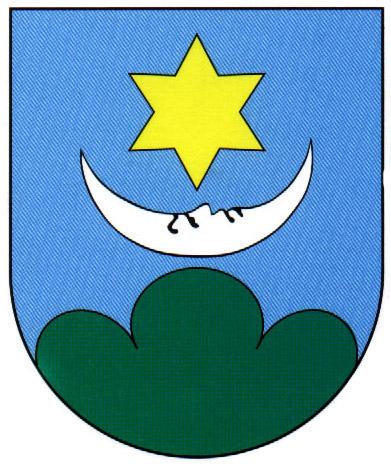 								   Predsjednica							            Gradskoga vijeća:							             Renata  PotočnikSADRŽAJ1. UVOD	42. ZAKONSKE ODREDBE	53.	UPOZORAVANJE	63.1. UZBUNJIVANJE	94.	PRIPRAVNOST, MOBILIZACIJA (AKTIVIRANJE) I NARASTANJE OPERATIVNIH SNAGA	104.1. ORGANIZACIJA MOBILIZACIJE (AKTIVIRANJA) STOŽERA ZAŠTITE I SPAŠAVANJA, PRAVNIH OSOBA, REDOVNIH SLUŽBI I DJELATNOSTI I DAVATELJA MATERIJALNO-TEHNIČKIH SREDSTAVA	114.2.	AKTIVIRANJE	134.2.1.Stožer zaštite i spašavanja Grada Ludbrega	144.2.2.	Vatrogasno zapovjedništvo i postrojbe	154.2.3.	Zdravstvo (Dom zdravlja  Varaždinske županije – Ordinacije opće medicine,  ordinacije dentalne medicine sa područja Grada,  zdravstvene ustanove)	164.2.4.	Gradsko Društvo Crvenog križa Ludbreg	164.2.5.	Centar za socijalnu skrb Ludbreg	164.2.6.	HGSS - Stanica Varaždin	164.2.7.	Ostale pravne osobe od značaja za zaštitu i spašavanje	174.2.8.	Zapovjedništvo i Postrojba civilne zaštite (opće namjene)	174.2.9.	Povjerenici civilne zaštite (njihovi zamjenici)	174.2.10. Organizacija popune operativnih snaga zaštite i spašavanja obveznicima i osobnim i skupnim materijalno-tehničkim sredstvima	184.2.11.	Vrijeme pripravnosti gotovih operativnih snaga	194.2.12.	Troškovi aktiviranja snaga zaštite i spašavanja	215.	MJERE ZAŠTITE I SPAŠAVANJA	225.1. MJERE ZAŠTITE I SPAŠAVANJA OD POPLAVA IM PROLOMA HIDROAKUMULACIJSKIH BRANA	225.2.	MJERE ZAŠTITE I SPAŠAVANJA OD POTRESA	295.3. MJERE ZAŠTITE I SPAŠAVANJA OD OSTALIH PRIRODNIH UZROKA, OSOBITO ONIH KOJI PRIPADAJU U KATEGORIJU EKSTREMNIH VREMENSKIH UVJETA	385.4.	ZAŠTITA I SPAŠAVANJE OD TEHNIČKO-TEHNOLOŠKIH KATASTROFA I VELIKIH NESREĆA S OPASNIM TVARIMA U STACIONARNIM OBJEKTIMA I U PROMETU	425.5.	MJERE ZAŠTITE I SPAŠAVANJA OD NUKLEARNIH I RADIOLOŠKIH NESREĆA	475.5.1. Organizacija provođenja obveza iz Državnog plana i programa zaštite od ionizirajućeg zračenja i Državnog plana i programa postupaka u slučaju nuklearne nesreće	485.5.2 Zadaće snaga civilne zaštite za RKBN zaštitu, na svim razinama	495.5.3. Zadaće operativnih snaga i način uzbunjivanja i obavješćivanja stanovnika o	49opasnostima	495.5.4. Lokacije i resursi za dekontaminaciju ljudi, životinja i materijalnih dobara	495.5.5.Organizacija upoznavanja građana o preventivnim mjerama, osobnoj i uzajamnoj zaštiti, nastaloj opasnosti i o postupanju (pregled nositelja po zadaćama)	495.5.6. Organizacija provođenja zaklanjanja, evakuacije i zbrinjavanja	50Razrađuje se Planom civilne zaštite.	505.5.7. Organizacija i mogućnost pružanja prve medicinske pomoći (utvrđivanje zadaća nositeljima)	505.6.	MJERE ZAŠTITE I SPAŠAVANJA OD EPIDEMIJA I SANITARNIH OPASNOSTI, NESREĆA NA ODLAGALIŠTIMA OTPADA TE SANACIJA	506.	DJELOVANJE GRADA LUDBREGA U SLUČAJU NASTANKA VELIKIH POŽARA URBANOG I OTVORENOG PROSTORA	566.1. OBJEKTI I PROSTORI POTENCIJALNO UGROŽENI OD VELIKIH POŽARA	566.2. VELIKI POŽARI OTVORENOG PROSTORA	566.3. PROVOĐENJE EVAKUACIJE UGROŽENIH	566.4.	ZBRINJAVANJE EVAKUIRANIH GRAĐANA U SLUČAJEVIMA VELIKIH POŽARA URBANOG I OTVORENOG PROSTORA (SUKLADNO PLANU CZ)	571. UVODOsnova za izradu Plana zaštite i spašavanja Grada Ludbrega je Procjena ugroženosti stanovništva, materijalnih i kulturnih dobara te okoliša Grada Ludbrega usvojena na sjednici Gradskog vijeća Grada Ludbrega (u daljnjem tekstu: Grad).Plan zaštite i spašavanja Grada (u daljnjem tekstu: Plan ZiS-a) sastoji se od sljedećih točaka:upozoravanje,pripravnost, mobilizacija (aktiviranje) i narastanje operativnih snaga,mjere zaštite i spašavanja,djelovanje Grada u slučaju nastanka velikih požara urbanog i otvorenog tipa,Grafički dio Plana zaštite i spašavanja Grada,Plan civilne zaštite Grada koji se sastoji od ustroja civilne zaštite, popune obveznicima i materijalno tehničkim sredstvima i mobilizacije, mjera sklanjanja, evakuacije i zbrinjavanja.Plan ZiS-a je operativni dokument kojeg za potrebe djelovanja sustava zaštite i spašavanja u slučaju velikih nesreća, akcidenata, katastrofa koristi Stožer zaštite i spašavanja Grada.Plan civilne zaštite Grada je sastavni dio Plana ZIS-a, a izrađuje se kao zaseban dokument koji se sastoji od ustroja civilne zaštite, popune obveznicima i materijalno tehničkim sredstvima, a sadrži mjere civilne zaštite i to: mjeru sklanjanja, mjeru evakuacije i mjeru zbrinjavanja.Plan zaštite i spašavanja za područje Grada obrađuje segmente djelovanja po mjerama zaštite i spašavanja te pregled pravnih osoba i operativnih snaga zaštite i spašavanja s precizno navedenim zadaćama za svakog poimenično navedenog nositelja.Pravnim osobama s područja Grada dostavit će se izvod iz Plana ZIS-a na temelju kojeg će one u vlastitim Operativnim planovima razradit djelovanje u sustavu zaštite i spašavanja.Pri izradi Plana korišteni su sljedeći izvori podataka:Procjena ugroženosti stanovništva, materijalnih i kulturnih dobara i okoliša od opasnosti, nastanka i posljedica velikih nesreća i katastrofa.Odluka o imenovanju Stožera zaštite i spašavanja Grada Ludbrega (Klasa:810-06/13-01/1, Urbroj:2186/18-02/1-13-9 od 26.srpnja 2013.)Odluka o osnivanju  i ustroju Postrojbe civilne zaštite Grada Ludbrega(Klasa:810-07/11-01/1, Urbroj:2186/18-02/1-11-2 od 31.03.2011)Odluka o imenovanju Zapovjedništva CZ Grada Ludbrega    (Klasa:810-06/13-01/1, Urbroj:2186/18-02/1-13-10 od 26.7.2014.).Odluka o određivanju operativnih snaga zaštite i spašavanja i pravnih osoba od posebnog interesa za zaštitu i spašavanje Grada LudbregaSastavni dio Plana ZiS-a su Prilozi u kojima se nalaze podaci o odgovornim osobama i tvrtkama koje su od interesa zaštite i spašavanja te njihovi kontakt podaci koje je potrebno redovito ažurirati.2. ZAKONSKE ODREDBEZakon o zaštiti i spašavanju („Narodne novine“ broj 174/04, 79/07, 38/09. i 127/10),Pravilnik o metodologiji za izradu procjena ugroženosti i planova zaštite i spašavanja („Narodne novine“ broj 30/14. i 67/14), Pravilnik o mobilizaciji i djelovanju operativnih snaga zaštite i spašavanja („Narodne novine“ broj 40/08 i 44/08),Pravilnik o ustrojstvu, popuni i opremanju postrojbi civilne zaštite i postrojbi za uzbunjivanje („Narodne novine“ broj 111/07).Pravilnik o postupku uzbunjivanja stanovništva (NN 47/06, 110/11)Uredba o načinu utvrđivanja naknade za privremeno oduzete pokretnine radi provedbe mjera zaštite i spašavanja (NN 85/06) (Prilog 6.).Uredba o visini i uvjetima za isplatu naknade troškova mobiliziranim građanima (NN 91/06)UPOZORAVANJETemeljem obveze koja proizlazi iz članka 19. Pravilnika o metodologiji za izradu procjena ugroženosti i planova zaštite i spašavanja, sve organizacije, kao što su Državni hidrometeorološki zavod, inspekcije, operateri, središnja tijela državne uprave nadležna za obranu i unutarnje poslove, sigurnosno- obavještajna zajednica, druge organizacije kojima su prikupljanje i obrada informacija od značaja za zaštitu i spašavanje dio redovne djelatnosti kao i ostali sudionici sustava zaštite i spašavanja, dužni su informacije o prijetnjama do kojih su došli iz vlastitih izvora ili putem međunarodnog sustava razmjene, a koje mogu izazvati katastrofu i veliku nesreću, odmah po saznanju dostaviti Državnoj upravi za zaštitu i spašavanje Područnom uredu za zaštitu i spašavanje Varaždin, a koja ih dalje koristi za poduzimanje mjera iz svoje nadležnosti te provođenje operativnih postupaka. Iste podatke Područni ured za zaštitu i spašavanje Varaždin dostavlja gradonačelniku koji nalaže pripravnost operativnih snaga i poduzima druge odgovarajuće mjere iz Plana zaštite i spašavanja Grada Ludbrega. U slučaju bilo koje vrste ugroza Državni hidrometeorološki zavod, Hrvatske vode, Vatrogasna zajednica, Zavod za javno zdravstvo, Veterinarska stanica te operateri koji prevoze opasne tvari dužni su o tome dostaviti podatke Županijskom centru 112.	Gradonačelnikće informacije o poduzimanju mjera upozoravanja dobiti od:ŽUPANIJSKOG CENTAR 112 VARAŽDINPodručni ured za zaštitu i spašavanje Varaždin, (Prilog 4.7.)od pravnih subjekta, središnjih tijela državne uprave, zavoda, institucija, inspekcija,od građana,neposrednim stjecanjem uvida u stanje i događaje na svom području koji bi mogli pogoditi područje Grada.Informacije kojima je cilj upozoravanje stanovništva, operativnih snaga i drugih pravnih osoba s obzirom na moguće prijetnje, gradonačelnik će dostaviti snagama iz Odluke o određivanju operativnih snaga zaštite i spašavanja i pravnih osoba od interesa za zaštitu i spašavanje Grada (Prilog 1.):operativnim snagama ZiS-a koje djeluju na području Grada (Prilog 2.)pravnim osobama koje će poradi nekog interesa dobiti zadaće u zaštiti i spašavanju stanovništva, materijalnih i kulturnih dobara na području Grada (Prilog 3.)pravnim osobama od posebnog interesa za zaštitu i spašavanje koje postupaju prema vlastitim operativnim planovima (Prilog 4.)Prikaz izvora upozoravanja, sadržaja, korisnika upozoravanja, mjera, snaga i sredstava po pojedinoj ugrozi3.1. UZBUNJIVANJEUzbunjivanje stanovništva provodit će se vatrogasnim sirenama Dobrovoljna vatrogasna društva Vatrogasne zajednice Grada Ludbrega (u daljnjem tekstu: DVD VZ Grada). Za uključivanje sirena zaduženi su zapovjednici DVD-a VZ Grada (Prilog 2.8.).Upozoravanje stanovništva u slučaju nadolazeće i neposredne opasnosti obavlja se propisanim jedinstvenim znakovima za uzbunjivanje prema Uredbi o jedinstvenim znakovima za uzbunjivanje („Narodne novine“ broj 13/06).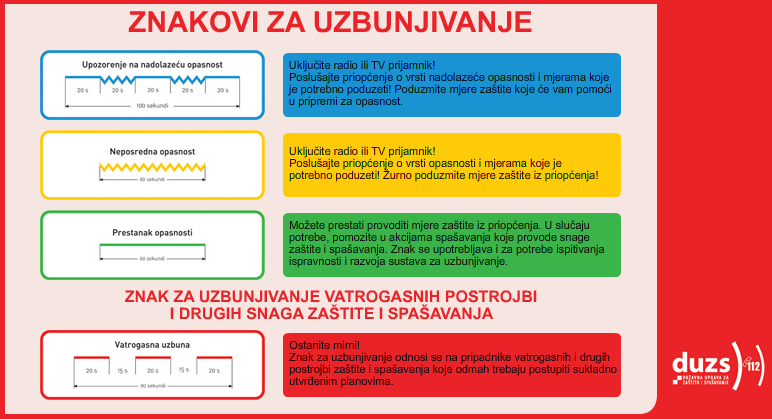 Priopćenja od značaja za državu, Županije i Gradove emitiraju se odmah nakon signala na 1. programu Hrvatskog radija i Hrvatske televizije, te za razinu Županije i Grada Ludbrega na lokalnim postajama:Priopćenja se objavljuju i na internet stranicama duzs-a - http://www.duzs.hr/PRIPRAVNOST, MOBILIZACIJA (AKTIVIRANJE) I NARASTANJE OPERATIVNIH SNAGA	Operativne snage zaštite i spašavanja Grada određene su Odlukom o određivanju operativnih snaga zaštite i spašavanja i pravnih osoba od posebnog interesa za zaštitu i spašavanje Grada Ludbrega (Prilog 1).Stanje pripravnosti utvrđuje se:temeljem dojave – obavijesti ŽC 112 o mogućim prijetnjama i velikim nesrećama;temeljem dojave – obavijesti nadležnih službi iz redovnih djelatnosti;temeljem dojave – obavijesti pravnih osoba.Gradonačelnik uvodi pripravnost operativnih snaga, pravnih osoba, udruga od značaja za zaštitu i spašavanje, obrtnika i fizičkih osoba, a u odsutnosti gradonačelnika pripravnost uvodi načelnik Stožera zaštite i spašavanja Grada.Pripravnosti podrazumijeva postupno dovođenje postojećih operativnih snaga i sredstava za zaštitu i spašavanje u stanje spremnosti za izvršavanje namjenskih zadaća, spašavanja ljudskih života i imovine u slučaju katastrofa i većih nesreća u katastrofi.Mjere pripravnosti za snage i sredstva koja se uključuju u zaštitu i spašavanje:obavještavanje (upozorenje) pripadnicima operativnih snaga o mogućoj ugrozi;ograničenje udaljavanja iz mjesta stanovanja ili s radnog mjesta;uvođenje pasivnog dežurstva u pravnim osobama, udrugama od interesa za zaštitu i spašavanje, obrtnicima i fizičkim osobama s ciljem ocjene stanja i spremnosti ljudi te popunjenosti materijalno – tehničkim sredstvima;stalna dostupnost na telefon/mobitel;kontrola potrebnih materijalno – tehničkih sredstava i opreme;provedba pripravnosti putem telefona/mobitela, a u slučaju nemogućnosti korištenja telekomunikacija mjere pripravnosti naložiti putem teklića.Pripravnost se uvodi operativnim snagama zaštite i spašavanja (Prilog 2.).4.1. ORGANIZACIJA MOBILIZACIJE (AKTIVIRANJA) STOŽERA ZAŠTITE I SPAŠAVANJA, PRAVNIH OSOBA, REDOVNIH SLUŽBI I DJELATNOSTI I DAVATELJA MATERIJALNO-TEHNIČKIH SREDSTAVAU slučaju neposredne prijetnje od nastanka katastrofe ili veće nesreće na području Grada Ludbrega, gradonačelnik ima pravo i obvezu mobilizirati sveukupne ljudske i materijalno - tehničke potencijale s područja Grada, sukladno Planu zaštite i spašavanja.Kako je u Procjeni ugroženosti navedeno, ugroze mogu biti predvidive (ostale prirodne ugroze) i nepredvidive (potres, tehničko – tehnološke ugroze). Za slučaj predvidivih ugroza gradonačelnik uvodi pripravnost operativnih snaga i pravnih osoba, te udruga odznačaja za zaštitu i spašavanje, dok kod nepredvidivih ugroza, nakon što se dogode, gradonačelnik aktivira sve potrebne snage zaštite i spašavanja.Priprema sve potrebne dokumentacije za aktiviranje i mobilizaciju operativnih snaga u nadležnosti je gradskih službi Grada Ludbrega.Pripravnost se uvodi sa slijedećim obvezama:uvesti dežurstvo (aktivno) svih potrebnih operativnih snaga i provesti ocjenu spremnosti zaposlenika i stanja materijalno tehničkih sredstava za djelovanje u slučaju određene ugroze (Stožer zaštite i spašavanja, vatrogastvo, zdravstvo, Crveni križ, socijalna služba, policija je u fazi stalnog dežurstva u redovnoj djelatnosti,) kako slijedi:Stožer zaštite i spašavanja(adrese i telefoni u Prilogu 2. 1. Plana)Gradonačelnik poziva telefonom direktno načelnika Stožera zaštite i spašavanja ili njegova zamjenika. Uručuje im se Nalog za aktiviranje Stožera zaštite i spašavanja (Prilog 2.4).Gradonačelnik zahtjeva sazivanje Stožera za zaštitu i spašavanje. Gradonačelnik obavještava članove Stožera o ugrozi.Preko članova Stožera zahtijeva uvođenje dežurstva za sve ili dio pravnih osobe koje sudjeluju u zaštiti i spašavanju ovisno o ugrozi. Vatrogastvo (popis uPrilogu 2.8. Plana)       Zapovjednik vatrogasnih postrojbi Vatrogasne zajednice nakon dobivanja zahtjeva na Stožeru obavještava telefonom zapovjednike svih vatrogasnih postrojbi o nadolazećoj ugrozi, te uvodi dodatna dežurstva uz podizanje gotovosti i pripremu materijalno tehničkih sredstava. Ovisno o ugrozi saziva sastanak Vatrogasne zajednice kako bi se planirali udruženi resursi. Zahtjeva se uvođenje dežurstva i u DVD-ovima.Čelnici gradova i općinaGradonačelnik obavještava Župana i sve čelnike susjednih JLSP o nadolazećoj ugrozi.(Prilog 4.8.)Zdravstvo(Popis u Prilogu 4.1. )Gradonačelnik obavještava Ordinacije opće medicine i ordinaciju dentalne medicine putem telefona, službe 112 te ih se obavještava o nastaloj ugrozi. Navedene zdravstvene ustanove postupaju prema vlastitom Planu. O mogućoj ugrozi obavještava Dom zdravlja  Varaždinske županije i Zavod za hitnu medicinu  Varaždinske županije (Prilog 4.1.) putem Županijskog centra 112 ili Stožera za zaštitu i spašavanje  Varaždinske županije te po potrebi traži pomoć od MZ (Ministarstvo zdravlja)direktnim pozivanjem ili putem službe 112.Gradonačelnik obavještava i Veterinarske ustanove (Prilog 4.1.)putem telefona ili službe 112 .Crveni križ(popis u Prilogu 4.1.)Gradonačelnik poziva ravnatelja Gradskog društva crvenog križa Ludbreg ili njegovog zamjenika putem telefona, službe 112 te ga obavještava o nastaloj ugrozi. Gradsko društvo crvenog križa postupa prema vlastitom Planu.Socijalna služba(popis u Prilogu 4.1.)Gradonačelnik poziva ravnatelja Centra za socijalnu skrb Ludbreg ili njegovog zamjenika putem telefona, službe 112 ili te ga obavještava o nastaloj ugrozi. Centar za socijalnu skrb postupa prema vlastitom Planu.Hrvatski zavod za poljoprivrednu savjetodavnu službu(popis u Prilogu 4.1.)		Gradonačelnik poziva ravnatelja Hrvatskog zavoda za poljoprivrednu  savjetodavnu službu ili njegovog zamjenikaputem telefona, službe 112 te ga obavještava o nastaloj ugroziPolicija (popis u Prilogu 4.5.)Gradonačelnik putem načelnika Stožera poziva člana Stožera zaduženog za suradnju s Policijom da se uvede pripravnost i dežurstvo u skladu sa unutrašnjim planovima.Hrvatska gorska služba spašavanja – Stanica Varaždin(popis u Prilogu 4.1.)Gradonačelnik putem načelnika Stožera - Centra 112 poziva člana Stožera iz HGSS- Stanica Varaždin i obavještava ga o nastaloj ugrozi.Pravni subjekti koji sudjeluju u zaštiti i spašavanju:Javna poduzeća na području Grada Ludbrega koja sudjeluju u zaštiti i spašavanju aktiviraju se na poslovima zaštite i spašavanja sa zaposlenicima i materijalnotehničkim sredstvima na način da gradonačelnikdostavlja zahtjev za angažiranjenadležnom središnjem tijelu državne uprave ili u sjedište tvrtki koje će sa nadležnim ministarstvom uskladiti djelovanje u zaštiti i spašavanju na razini GradaLudbrega(Prilog 4.).Odgovorne osobe: Čelnici navedenih operativnih snaga ili njihovi zamjenici .Način priopćavanja:            Faks-om, e-mailom, putem ŽC 112, osobno             Zadaće:uvesti pasivno dežurstvo u pravnim osobama i udrugama od interesa za zaštitu i spašavanje (određenih odlukom gradonačelnika) s ciljem ocjene stanja i spremnosti ljudi i popunjenosti materijalnim sredstvima (građevinske, komunalne tvrtke, tvrtke za prijevoz osoba i tereta, za osiguranje prehrane i smještaja, za distribuciju energenata i vode, te udruge građana: lovačke i ribičke udruge (sukladno Odluci o određivanju pravnih osoba od značaja za zaštitu i spašavanje Grada Ludbrega, (Prilog 1).AKTIVIRANJENakon što su se stvorili uvjeti gradonačelnik aktivira gotove operativne snage zaštite i spašavanja. Aktiviranje gotovih operativnih snaga zaštite i spašavanjaGradonačelnik putem telefonskog poziva na broj 112 zahtjeva aktiviranje operativnih snaga zaštite i spašavanja. Zahtjev za aktiviranjem će nakon toga u pisanom obliku dostaviti na broj telefona navedenog u Prilog 4.7.Nakon što su primile Zahtjev za aktiviranje, operativne snage pokreću aktiviranje sukladno svojim planovima ZiS.Operativne snage dužne su izvijestiti gradonačelnika o mogućnostima stavljanja na raspolaganje postrojbi i stručnih timova ili članova stručnih timova za zaštitu i spašavanje i materijalno tehničkih sredstava, procijenjeno vrijeme dolaska (aktiviranja) na mjesto zadaća te podatke o zapovjedniku ili voditelju. Za sudjelovanje u aktivnostima zaštite i spašavanja pravne osobe imaju pravo na naknadu stvarnih troškova iz proračuna Grada Ludbrega. (Prilog 3.10).Mobilizacija (aktiviranje) i narastanje operativnih snaga i drugih sudionika zaštite i spašavanjaInformacija o ugrozi gradonačelniku dolazi od Centra 112.Gradonačelnik donosi Odluku o potrebi sazivanja Stožera zaštite i spašavanja Grada Ludbrega putem Centra 112 (Prilog 2.4.).Aktiviranje vatrogasne zajednice i DVD-ova provodi se sukladno odredbama o vatrogastvu i Planu zaštite od požara i tehnoloških eksplozija Grada Ludbrega. (Pregled vatrogasnih snaga dan je u Prilogu 2.8.).Stožer zaštite i spašavanja, sukladno nastaloj situaciji, savjetuje gradonačelnik da podnose zahtjev o aktiviranju prema gotovim Operativnim snagama zaštite i spašavanja sukladno članku 12. Pravilnika o mobilizaciji i djelovanju operativnih snaga zaštite i spašavanja (NN RH 40/08 i 44/08) i Odluke o određivanju operativnih snaga zaštite i spašavanja i pravnih osoba od interesa za zaštitu i spašavanje Grada Ludbrega(Prilog 4.)Gradonačelnik donosi Odluku o potrebi pozivanja Zapovjedništva CZ Grada i Postrojbe civilne zaštite opće namjene Grada(Prilog 2.12.) kada neposredna prijetnja, katastrofa ili velika nesreća nadilazi mogućnost gotovih operativnih snaga Grada Ludbrega. U ovome slučaju prelazi se na Plan civilne zaštite.Ako postojeće snage i materijalna sredstva nisu dovoljna gradonačelnik traži pomoć od  Varaždinske županije (Stožer ZiS-a Varaždinske županije Prilog 4.9.).4.2.1.Stožer zaštite i spašavanja Grada Ludbrega(popis članova u Prilogu 2.1.)Aktiviranje Stožera zaštite i spašavanja provodi se sukladno Planu pozivanja Stožera zaštite i spašavanja (Prilog 2.2).Aktiviranje stožera: (podsjetnik za izvršitelja mobilizacije u Prilogu 2.3.).Gradonačelnik putem svog ureda poziva telefonom direktno načelnika Stožera zaštite i spašavanja ili njegova zamjenika (adrese i telefoni u Prilogu 2.1). Uručuje im se Nalog za aktiviranje Stožera zaštite i spašavanja (Prilog 2.4). Gradonačelnik zahtjeva sazivanje Stožera za zaštitu i spašavanje. Putem Ureda gradonačelnika ili ŽC 112 vrši se pozivanje i slanje Naloga za aktiviranje Stožera zaštite i spašavanja svim članovima Stožera. U slučaju prekida telefonskih veza pozivanje Stožera izvršiti će se putem teklićkog sustava Nalogom (Prilog 2.5.) Gradonačelnik obavještava članove Stožera o nastaloj ugrozi. Preko članova Stožera zahtijeva aktiviranje za sve ili dio pravnih osobe koje sudjeluju u zaštiti i spašavanju ovisno o ugrozi. Stožer prikuplja podatke o stanju na terenu, o mogućnostima aktiviranja operativnih snaga za ZiS te na bazi tih podataka donosi daljnje odluke.Prva zadaća Stožera zaštite i spašavanja je izrada grube procjene posljedica uzrokovanih potresima, poplavama i drugim velikim nesrećama i katastrofama, odnosno prijetnje koja je nastala.Procjena se izrađuje u najmanjem mogućem vremenu od okupljanja  članova Stožera.Procjena bi trebala dati približno stanje posljedica kod stanovništva po ulicama i naseljima odnosno ugroženim i stradalim područjima. Na osnovi toga potrebno je izraditi operativni plan za organiziranu zaštitu i spašavanje.Način pozivanja: Pozivanje i aktiviranje Stožera sukladno Planu pozivanja Stožera (Prilog 2.2). u praviluputem nadležnog ŽC 112 ili ureda gradonačelnika. Ukoliko se ne uspije uspostaviti veza sa pojedinim članovima potrebno je kombinirano pozivanje uz uključivanje ŽC 112, sredstava javnog priopćavanja (Prilog 3.6.) i MUP PP Ludbreg.Mjesto rada Stožera zaštite i spašavanja grada Ludbrega  je u sjedištu grada Ludbrega,  Trg Svetog Trojstva  14.U slučaju nemogućnosti korištenja predviđenih prostora za rad Stožera odrediti će se druge lokacije na kojima se moraju osigurati osnovni uvjeti za rad (prostor, sustav veza, energija, računala i dr.) Pričuvno mjesto rada Stožera zaštite i spašavanja  su prostorije  Vatrogasnog doma u Ludbregu, Koprivnička 17.Vatrogasno zapovjedništvo i postrojbe(popis u Prilogu 2.8.)Pozivanje i aktiviranje zapovjedništava i postrojbi vatrogastva provodi se sukladno odredbama Zakona o vatrogastvu, Procjene i Plana zaštite od požara i tehničko tehnoloških nesreća Grada Ludbrega, te Programa aktivnosti u provedbi posebnih mjera zaštite od požara od posebnog interesa za Republiku Hrvatsku za tekuću godinu.Ukoliko zapovjednici postrojbi na terenu zahtijevaju dodatne vatrogasne snage, tada odluku o uključivanju većeg dijela postrojbi donosi zapovjednik vatrogasne zajednice Grada Ludbrega, a na prijedlog voditelja intervencije. Ako zapovjednik vatrogasne intervencije ocijeni da raspoloživim sredstvima i snagama nije u mogućnosti uspješno obaviti intervenciju, o nastaloj situaciji odmah izvješćuje županijskog vatrogasnog zapovjednika koji preuzima vođenje intervencije.Obzirom da sukladno čl. 34 Zakona o vatrogastvu Zapovjednici imaju javne ovlasti koje su široke, potrebno je uspostaviti stalnu komunikaciju sa Stožerom ZiS koji bi intervenirao u slučajevima kada se za to ukaže potreba kako bi se zapovjednicima na terenu pomoglo u izvršavanju zadaća.Način aktiviranja: dostavom Zahtjeva gradonačelnika faks-om, e-mail, mob. vezom, SMS-om, osobnim uručenjem, ili putem nadležnog ŽC 112. Zdravstvo (Dom zdravlja  Varaždinske županije – Ordinacije opće medicine,  ordinacije dentalne medicine sa područja Grada,  zdravstvene ustanove)Prvu medicinsku pomoć pružit će:hitna medicinska pomoć pripadnik tima CZ-a  -  bolničarordinacije opće i dentalne  medicine sa područja Grada, Teže ozlijeđeni, nakon pružene prve pomoći bit će zbrinuti u Općoj bolnici u Varaždinu .Gradonačelnik šalje obavijest o nastaloj ugrozi ordinacijama opće i dentalne medicine na području Grada koje postupaju prema vlastitom Planu. Pregled zdravstvenih ustanova nalazi se u Prilogu 4.1.Način aktiviranja: Gradonačelnik faks-om, e-mail, mob. vezom, SMS –om, osobnim uručenjem, ili putem nadležnog ŽC 112. Gradsko Društvo Crvenog križa LudbregAktiviranje sukladno svom operativnom planu. Gradsko društvo Crvenog križa Ludbreg aktivirat će timove za prvu pomoć, psihološku pomoć i službu traženja. Članovi ekipa su iz kruga profesionalnih djelatnika HCK na gradskoj razini i volonteri HCK.Pregled u Prilogu 4.1. Plana.Način aktiviranja: obavještavanjem od strane Gradonačelnika faks-om, e-mail, mob. vezom, SMS-om, osobnim uručenjem, ili putem nadležnog ŽC 112. Centar za socijalnu skrb LudbregAktiviranje sukladno svom operativnim planu.Zadaci Centra za socijalnu skrb su: briga o nezbrinutoj djeci, kao i napuštenoj, te o starijim, nemoćnim i psihički zaostalim osobama.Ravnatelj Centra za socijalnu skrb Ludbreg vrši raspored rada stručnih djelatnika prema potrebama u koordinaciji sa Stožerom zaštite i spašavanja Grada Ludbrega. Smještaj nezbrinute djece, starije i nemoćne  vršiti će se u školama i sportskim dvoranama prema Planu civilne zaštite. U takvim objektima nužno je osigurati odvojeni prostor za pojedine kategorije stanovništva. Pregled u Prilogu 4.1. Plana. Način aktiviranja: obavještavanjem od strane Gradonačelnika faks-om, e-mail, mob. vezom, SMS-om, osobnim uručenjem, ili putem nadležnog ŽC 112. HGSS - Stanica VaraždinAktiviranje sukladno svom operativnom planu.Način aktiviranja: dostavom obavijesti Gradonačelnika nadležnom ŽC 112. Pregled u Prilogu 4.1. Plana.Ostale pravne osobe od značaja za zaštitu i spašavanjeGradonačelnik putem telefonskog poziva obavještava pravne osobe od interesa za zaštitu i spašavanje o nastaloj ugrozi.Način aktiviranja: aktiviraju se od strane gradonačelnika, dostavom zahtjeva faks-om, e-mail, mob. vezom, SMS-om, nadležnom središnjem tijelu državne uprave ili u sjedište tvrtke koja će sa nadležnim ministarstvom uskladiti djelovanje u zaštiti i spašavanju na razini Grada osobnim uručenjem, ili putem nadležnog ŽC 112.Popis u Prilogu 3. i 4. Plana.Zapovjedništvo i Postrojba civilne zaštite (opće namjene)Popis pripadnika (Prilog 2.10.)Zapovjedništvo CZ Grada i Pripadnici postrojbe CZ-a javljaju se po pozivu na mobilizacijsko zborište:Mjesto rada Zapovjedništva civilne zaštite Grada Ludbrega  je u sjedištu  Grada Ludbrega, Trg Svetog Trojstva 14. Pričuvno mjesto rada Zapovjedništva civilne zaštite grada Ludbrega je u Vatrogasnom domu Ludbreg, Koprivnička  17Način mobilizacije: pozivanje i aktiviranje Postrojbe CZ nalaže Gradonačelnik telefonom, putem teklićke službe (Prilog 2.14.) i putem sredstava javnog priopćavanja. U slučaju nemogućnosti mobilizacije Postrojbe civilne zaštite opće namjene od strane Grada mobilizaciju provodi Područni ured za zaštitu i spašavanje Varaždin.Gradonačelnik može zahtijevati mobilizaciju Zapovjedništva Tima civilne zaštite od Područnog ureda za zaštitu i spašavanje Varaždin nalogom (Prilog 2.16.).Pripadnicima postrojbe civilne zaštite obavezno se uručuju mobilizacijski pozivi bez obzira na koji način su mobilizirani (Prilog 2.17.).Postrojba se sastaje na zbornom mjestu, preuzima materijalno-tehnička sredstva i nadalje postupa sukladno Planu civilne zaštite. Nakon demobilizacije na zahtjev pripadnika postrojbe u svrhu pravdanja sa posla izdaje se potvrda o angažiranju pripadnika u postrojbi civilne zaštite (Prilog 2.21.).4.2.9.	Povjerenici civilne zaštite (njihovi zamjenici)Zborno mjesto: Zgradasjedišta  Grada Ludbrega, Trg Svetog Trojstva 14. Način mobilizacije: Pozivanje i aktiviranje Povjerenika za civilnu zaštitu vršit će se odlukom Gradonačelnikili načelnika Stožera zaštite i spašavanja, a putem sredstava javnog priopćavanja ili zadužene teklićke službe formirane od djelatnika Jedinstvenog upravnog odjela – Odsjeka za  društvene djelatnosti i  opće poslove Grada Ludbreg.Pregled u Prilogu 2.22. Plana4.2.10. Organizacija popune operativnih snaga zaštite i spašavanja obveznicima i osobnim i skupnim materijalno-tehničkim sredstvimaPopuna operativnih snaga obveznicima vrši se:imenovanjem na dužnosti u Stožerna principu radne obveze za pravne osobe koje se poslovima zaštite i spašavanja bave u redovitoj djelatnostiraspoređivanjem u postrojbe civilne zaštite i povjerenike putem obveze služenja u civilnoj zaštitiodređivanjem stručnih timova ili potrebitog broja zaposlenika ili članova udruge za izvršavanja dobivene zadaće u zaštiti i spašavanjuOrganizacija popune osobnim i skupnim materijalno tehničkim sredstvimaČlanovi Stožera ZISpopunjavaju se:opremom i sredstvima za rad od stručnih službi Grada Ludbrega (sredstva veze, računalnu opremu, i ostala sredstva za rad)Ostale Operativne snage (zdravstvo, vatrogastvo, veterinarstvo, socijalna služba, Organizacija crvenog križa, Hrvatske vode, policija)popunjavaju se materijalnim sredstvima, koje koriste i tijekom redovnih poslova iz svojih vlastitih izvoraPostrojba civilne zaštite opće namjene popunjavaju se MTS iz skladišta Grada Ludbrega, iz popisa, kao i iz redovnih izvora u trgovačkoj mreži (putem ovlaštene osobe Grada) ili od pravnih i fizičkih osoba, temeljem materijalnog ustroja.Ostale pravne osobe i udruge građana od interesa za ZiS, koriste opremu i sredstva vlastitih-tvrtki, te udruga, sukladno dobivenoj zadaći u zaštiti i spašavanju.Potrebna materijalno-tehnička sredstva osigurat će se i privremenim oduzimanjem pokretnine od pravnih osoba od interesa za zaštitu i spašavanje, te od obrtnika i poljoprivrednih gospodarstava na području Grada. Pri angažiranju radnih i specijalnih vozila te strojeva potrebno je angažirati vozače i rukovatelje navedenih sredstva.Privremeno oduzimanje (mobilizacija) navedenih pokretnina izvršit će se temeljem Uredbe o načinu utvrđivanja naknade za privremeno oduzete pokretnine radi provedbe mjera zaštite i spašavanja („Narodne novine“ broj 85/06) Prilog 3.8. i 3.9.Vrijeme pripravnosti gotovih operativnih snagaProcjenom ugroženosti stanovništva, materijalnih i kulturnih dobara te okoliša Grada Ludbrega izdvojene su sljedeće ugroze:PoplavePotresSuša Olujno ili orkansko nevrijemeTehničko-tehnološke katastrofe i velike nesreće izazvane nesrećama u gospodarskim objektimaTehničko-tehnološke katastrofe izazvane nesrećama u prometuVrijeme pripravnosti prema pojedinim ugrozama:Troškovi aktiviranja snaga zaštite i spašavanjaTroškove aktiviranja snaga zaštite i spašavanja koje su u ingerenciji Grada snosi Grad Ludbreg. Troškovi angažiranja pravnih osoba i redovnih službi podmirit će se iz sredstava Grada  sukladno mjesno tržišnim cijenama u vrijeme angažiranja kao i svih drugih mjera zaštite i spašavanja (Prilog 3.11.).MJERE ZAŠTITE I SPAŠAVANJA5.1. MJERE ZAŠTITE I SPAŠAVANJA OD POPLAVA I PROLOMA HIDROAKUMULACIJSKIH BRANAPregled ugroženih stanovnika i kritične infrastruktureOpasnost od poplava rijeke BednjeNajugroženije je područje rijeke Bednje uzvodno i nizvodno od prijelaza obilaznice Ludbreg, pa bi hitno trebalo pristupiti izmuljenju i čišćenju korita na tom potezu. Ugroženo područje poljoprivredno je zemljište – livade, oranice i samonikla šuma, dok naselja nisu ugrožena. Također, zbog neriješene odvodnje istočnog dijela Ludbrega, na desnoj obali rijeke Bednje postoji opasnost od poplava površinskih i podzemnih voda. Redovnim održavanjem kanala opasnost se može smanjiti ali je prisutna kao i kod potoka Sajmište zbog njegovog zacjevljivanja prije ušća. Djelomično je uređeno područje korita rijeke Bednje u mjestu Hrastovsko i Kučan Ludbreški u duljini cca 2 kilometra.Opasnost od poplave rijeke PlitviceSjevernu granicu sa Općinom Sveti Đurđ čini rijeka Plitvica koja ugrožava prostor desne obale. Nizinski dio područja je uglavnom gusto naseljeno poljoprivredno područje s prosječnim uzdužnim padom terena 0,2% u smjeru sjeverozapad - jugoistok sa glavnim recipijentom rijekom Bednjom, potokom Segovina i Črnoglavec i nekoliko manjih kanala.Opasnost od bujičnih voda Najveće protoke u svim vodotocima su u proljetnom razdoblju kod topljenja snijega i proljetnih kiša. Jesenske kiše izražene su manjim dotocima u vodotoke.Uređeni su potok Brezovec, Cuklin, Podzobišće, Lasno, Segovina i Črnoglavec.Opasnosti od bujica do sada su se javljale u području poduzeća «Oprema» i «Belupo» zbog prelijevanja državne ceste DC 2 i poplavljivanja skladišnih prostora navedenih poduzeća. Redovnim održavanjem kanala opasnost se može smanjiti, zbog zacjevljivanja kanala prije ušća postoji mogućnost poplavljivanja „Sajmišta“.U Kućanu Ludbreškom izgrađena je vodočuvarnica sa centrom za obranu od poplava donjeg dijela toka Bednje. Unutar objekta predviđeno je skladište za priručni materijal za obranu od poplava.Prolomi hidroakumulacijskih branaPodručju Grada Ludbrega prijeti ugroza od učinaka prelijevanja ili rušenja objekata hidroelektrane „Čakovec“.U Selniku je ugroženo područje zapadno od ceste Ludbreg-Hrženica, naselje Ludbreg nije ugroženo poplavnim valom. Od poplavnog vala štiti ga izgrađena obilaznica (DC-2) koja nadvisuje teren a izgrađena je nakon izrađene Studije ugroženosti od poplava u slučaju proloma hidroakumulacijske brane Čakovec (1984). U situaciji prelijevanja ili rušenja objekata hidroelektrane Čakovec potrebno je izvršiti žurnu evakuaciju 500 stanovnika iz zapadnog dijela Selnika i to u Ludbreg, južno od Frankopanske ulice.Pregled zadaća, nositelja, operativnih postupaka, kapaciteta i operativnog doprinosa Grada Ludbrega prikazan je u sljedećoj tabeli:MJERE ZAŠTITE I SPAŠAVANJA OD POTRESAPrema seizmološkim kartama Geofizičkog zavoda “PMF”-a iz Zagreba za povratni period do 500 godina može se očekivati na području Grada Ludbrega potres maksimalnog intenziteta  od 7° stupnjeva MSK skale.Najveća ugroženost prijeti samom gradskom središtu Ludbreg u kojem se nalaze objekti u kojem djeluje državna i lokalna samouprava iz 18. stoljeća (doba Baroka) a ujedno je u samom središtu Grada i najveći broj stambenih jedinica.Kako su se nakon katastrofalnih potresa (1962. i 1963. godine) primjenjivali strogi kriteriji u poštivanju gradnje s obzirom na seizmičnost područja, za pretpostaviti je da najveća opasnost prijeti građevinama sagrađenim do 1963. godine. Objekti građeni na prostoru Grada u posljednjih 40-tak godina u pravilu su projektirani i građeni sukladno važećim propisima i imali su protupotresne sadržaje.U Tabeli 1 . prikazani su objekti u kojima može biti ugrožen veći broj ljudiTabela 1. Objekti na području Grada Ludbrega u kojima može biti ugrožen veći broj ljudi u situaciji potresa5.3. MJERE ZAŠTITE I SPAŠAVANJA OD OSTALIH PRIRODNIH UZROKA, OSOBITO ONIH KOJI PRIPADAJU U KATEGORIJU EKSTREMNIH VREMENSKIH UVJETAZAŠTITA I SPAŠAVANJE OD TEHNIČKO-TEHNOLOŠKIH KATASTROFA I VELIKIH NESREĆA S OPASNIM TVARIMA U STACIONARNIM OBJEKTIMA I U PROMETUU Stacionarnim objektimaLokacije na području Grada gdje se proizvode, skladište, prerađuju, prevoze, sakupljaju ili obavljaju druge radnje s opasnim tvarima, vrste i količine opasnih tvari prikazane su:Benzinska postaja Šilec d.o.o. SelnikINA d.d. benzinska postaja, 47 D LudbregBP Ludbreg – Adria oilU prometuCestovni prometOdlukom o određivanju cesta po kojima smiju motorna vozila prevoziti opasne tvari određeno je da je prijevoz opasnih tvari na području Grada iznimno dozvoljen za dio opasnih tvari klase 3 (nafte i naftnih derivata) i to cestom DC 2.ŽeljeznicaHrvatske željeznice d.o.o. kao veliki transportni sustav obavljaju prijevoz različitih opasnih tvari područjem Grada: D-2 gorivo, benzin, ukapljeni naftni plin, dušična kiselina, octena kiselina, natrijeva lužina, sumporna kiselina, amonijak itd. Kompozicije koje prevoze opasne tvari ne zadržavaju se na području Grada Ludbrega već su u tranzitu.MJERE ZAŠTITE I SPAŠAVANJA OD NUKLEARNIH I RADIOLOŠKIH NESREĆASve jedinice lokalne samouprave u Varaždinskoj županiji nalaze se  u zoni II, osim općina Mali Bukovec i Veliki Bukovec, koje su u Zoni III.Mjere kojima se izravno štiti stanovništvo u bližoj i daljoj okolici mogu se smatrati posljednjom barijerom zaštite po dubini koja stupa u funkciju ako otkažu sve barijere i zaštitni sustavi nuklearne elektrane. Zaštitne se mjere dijele na tzv. “hitne” i “dugoročne”. Najvažnije hitne zaštitne mjere koje se primjenjuju u prvim fazama nesreće su: • zaklanjanje, odnosno upućivanje stanovništva se da se skloni u zatvorene prostore, najčešće u trajanju do jednoga dana, • evakuacija, odnosno hitno preseljenje stanovništava s određenog područja u trajanju do nekoliko dana i • profilaksa jodom u slučajevima kada se očekuje značajan unos radioaktivnog joda u organizam. U najznačajnije dugoročne zaštitne mjere koje se provode u kasnijim fazama nesreće ubrajaju se: • privremeno preseljenje, zaštitna mjera trajanja ne duljeg od godinu ili dvije, • trajno preseljenje u nova ili postojeća naselja na neodređeni vremenski period, • zaštitne mjere u poljoprivredi s ciljem izbjegavanja ili smanjenja razine kontaminacije prehrambenih proizvoda i • ograničenje uporabe prehrambenih proizvoda za koje se utvrdi da su prekomjerno kontaminirani. Potreba za pripremanjem za provođenje preventivnih zaštitnih mjera – NE KrškoNE Pakš - Pripremanje za provođenje preventivnih zaštitnih mjera na području Varaždinske županije nije nužno.U slučaju radiološke i nuklearne nesreće, i to u ranoj fazi njenog potencijalnog razvoja, pokretni radiološki timovi izlaze na teren, mjere brzinu doze, provode in-situ gama spektrometrijsku analizu i prikupljaju uzorke zraka, hrane, vode i tla potrebnih za detaljne laboratorijske analize.U slučaju akcidenta za kojega se procjenjuje da bi mogao prerasti u katastrofu ili veliku nesreću, pokreće se sustav pripravnosti – aktivira se Državni zavod za radiološku i nuklearnu sigurnost i Državna uprava za zaštitu i spašavanje te ostala tijela i službe unutar sustava reagiranja.Uputstva o postupcima stanovništva vrši se putem medija i povjerenika civilne zaštite.Provedba preventivnih mjera (educiranje stanovništva) obveza je svih sudionika sustava pripravnosti, u okviru njihove nadležnosti. Provedba hitnih mjera zaštite i spašavanja (zaklanjanje, evakuacija, jodna profilaksa i drugo medicinsko zbrinjavanje stanovništva, kontrola hrane, kontrola vode za piće i druge) u nadležnosti su Državne uprave za zaštitu i spašavanje, sanitarne inspekcije ministarstva nadležnog za zdravstvo, Kriznog stožera Ministarstva zdravstva i socijalne skrbi i drugih nadležnih tijela državne uprave i jedinica lokalne i područne (regionalne) samouprave. Provedba dugoročnih mjera zaštite i spašavanja (privremeno i trajno preseljenje,kontrola prekograničnog prometa ljudi i robe, različite zaštitne mjere u poljoprivredi, dekontaminacija i druge mjere zaštite okoliša) u nadležnosti su Državne uprave za zaštitu i spašavanje, Carinske uprave i drugih nadležnih tijela državne uprave i jedinica lokalne i područne (regionalne) samouprave.Provedba hitnih mjera zaštite i spašavanja kao i provedba dugoročnih mjera zaštite i spašavanja poduzima se sukladno odgovarajućem operativnom postupku za poduzimanje pojedine mjere zaštite i spašavanja.5.5.1. Organizacija provođenja obveza iz Državnog plana i programa zaštite od ionizirajućeg zračenja i Državnog plana i programa postupaka u slučaju nuklearne nesrećeStupnjevi opasnosti:potencijalna opasnost (proglašava se u trenutku nastanka izvanrednog događaja);realna opasnost (proglašava se u uvjetima u kojima nastala izvanredna situacija može poprimiti karakteristike nezgode);opća opasnost (proglašava se u uvjetima u kojima nastala izvanredna situacija ima potencijal prerasti u nesreću).Kriterij za proglašenje pojedinih stupnjeva opasnosti u nadležnosti je ravnatelja Državnog zavoda za radiološku i nuklearnu sigurnost, Frankopanska 11., Zagreb.Sudionici provedbe zaštite i spašavanja na razini Grada Ludbrega su: Stožer zaštite i spašavanja, Zapovjedništvo CZ, Postrojba civilne zaštite opće namjene, Povjerenici civilne zaštite Grada, DVD VZ Grada Ludbrega.5.5.2 Zadaće snaga civilne zaštite za RKBN zaštitu, na svim razinamaRazrađuje se Planom CZ.5.5.3. Zadaće operativnih snaga i način uzbunjivanja i obavješćivanja stanovnika oopasnostimaNačin uzbunjivanja i obavješćivanja stanovništva o opasnostimaUzbunjivanje stanovništva i postrojbi zaštite i spašavanja vrši se temeljem Uredbe o jedinstvenim znakovima za uzbunjivanje putem sirena, zatim izdavanjem priopćenja za stanovništvo i putem medija.Uzbunjivanje stanovništva vršit će Županijski Centar 112- sirenama.Priopćenja o nadolazećoj opasnosti stanovništvu emitirat će se putem medija i povjerenika civilne zaštite.5.5.4. Lokacije i resursi za dekontaminaciju ljudi, životinja i materijalnih dobara5.5.5.Organizacija upoznavanja građana o preventivnim mjerama, osobnoj i uzajamnoj zaštiti, nastaloj opasnosti i o postupanju (pregled nositelja po zadaćama)Edukacija stanovništva o preventivnim mjerama provodi se distribucijom edukativno-informacijsko-promidžbenog materijala (letaka, brošura), održavanjem predavanja i radionica, natpisima i objavama u sredstvima javnog informiranja (televizija, tisak, radio, internet). Kroz edukaciju najugroženije stanovništvo se obavještava o načinu provedbe prvenstveno hitnih zaštitnih mjera te o načinu provedbe dugoročnih mjera, koje se poduzimaju nakon prolaska radioaktivnog oblaka.Izvršitelji:Državni zavod za radiološku i nuklearnu sigurnost,Stožer zaštite i spašavanja Grada LudbregaZapovjedništvo CZ Grada Područni ured za zaštitu i spašavanje Varaždin,Gradsko društvo Crvenog križa Ludbreg.5.5.6. Organizacija provođenja zaklanjanja, evakuacije i zbrinjavanjaRazrađuje se Planom civilne zaštite.5.5.7. Organizacija i mogućnost pružanja prve medicinske pomoći (utvrđivanje zadaća nositeljima)Prvu medicinsku pomoć vršit će ekipe Hitne medicinske pomoći,  GDCK Ludbreg sa Županijskim interventnim timom Crvenog križa za pružanje prve medicinske pomoći. (Prilog 4.1.)Nakon izvršene medicinske trijaže vršit će se sanitetska evakuacija sanitetskim vozilima do Županijske bolnice Varaždin u Varaždinu. (Prilog 4.1.)Psihosocijalnu potporu pružat će psiholozi Doma zdravlja  Varaždinske županije i Centra za socijalnu skrb Ludbreg. (Prilog 4.1.)Veterinarsko zbrinjavanje životinja provodit će Veterinarska stanicaLudbreg d.o.o. (Prilog 4.1.).MJERE ZAŠTITE I SPAŠAVANJA OD EPIDEMIJA I SANITARNIH OPASNOSTI, NESREĆA NA ODLAGALIŠTIMA OTPADA TE SANACIJAU slučaju postavljanja sumnje ili utvrđivanja zaraznih bolesti životinja, osim poduzimanja propisanih mjera protiv širenja i sprečavanja iste, Veterinarski ured dužan je sumnju odnosno utvrđenu zaraznu bolest prijaviti Upravi za veterinarstvo, obavijestiti pravne i fizičke osobe koje obavljaju veterinarsku djelatnost i nadležnu Veterinarsku službu Hrvatske vojske, a u slučaju pojave zoonoze i tijelo Državne uprave nadležno za poslove zdravstva. Shodno članku 49. Zakona o veterinarstvu, službene osobe nadležne Policijske uprave na zaraženom ili ugroženom području, u granicama svoje ovlasti, pružaju nadležnom Veterinarskom uredu, na njegov zahtjev, pomoć pri zaprečivanju zaraženih mjesta i područja i provođenje drugih mjera za zaštitu zdravlja životinja od zaraznih bolesti.Upozoravanje - epidemije međunarodnog tipa - Hrvatski zavod za javno zdravstvo. Temeljem dojave građana, liječnika odnosno bilo koga tko dojavi. Postupak - epidemiolozi izlaze na teren, vrši se epidemiološki izvid i anketa (anketom se utvrđuje broj oboljelih). Uključuje se sanitarna inspekcija – Ministarstva zdravlja. Ekološki tim-laboratorij (provjera pitke vode, mikrobiološka ispravnost hrane).Zavod za javno zdravstvo  Varaždinske županije – Služba za epidemiologiju. (Prilog 4.1.)Trajna pripravnost organizirana je za hitna stanja u epidemiologiji:prijava grupiranja oboljelih/umrlih na području županijeugriz ili ozljeda bijesne životinje ili životinje za koju se sumnja da je bijesnanadzor nad osobama koje su bile izložene zaraznoj bolesti ( potreba za cijepljenjem,    kemoprofilaksom ili seroprofilaksom)incidentne ili iznenadne neželjene situacije sa potencijalnim štetnim posljedicama po zdravlje ljudi i sl.DJELOVANJE GRADA LUDBREGA U SLUČAJU NASTANKA VELIKIH POŽARA URBANOG I OTVORENOG PROSTORA6.1. OBJEKTI I PROSTORI POTENCIJALNO UGROŽENI OD VELIKIH POŽARANa području Grada  pretežito su građeni stambeno – gospodarski ili stambeno poslovni objekti najčešće međusobno odvojeni, ali ima i objekata u nizu.Većina stambenih zgrada i gospodarskih objekta su građeni novim i suvremenim načinom gradnje u kojem su korišteni materijali armirani beton i cigla.Jedan dio gospodarskih objekta građenih u nizu i starijim načinom gradnje sa dosta ugrađenog drveta.Potencijalna opasnost velikih požara prijeti stambenim objektima na području Grada.Dijelovi naselja na području Grada smješteni su uzdužno uz prometnice. Razmak između izgrađenih objekata ne omogućava laki prijenos požara s objekta na objekt pa su takvi požari vrlo malo vjerojatni.6.2. VELIKI POŽARI OTVORENOG PROSTORANa području Grada nema požarne vegetacije, stoga su prirodni uvjeti za nastanak požara vrlo mali. Požari na voćnjacima i oranicama mogu se očekivati kao posljedica nehaja ili nepažnje kod spaljivanja biljnog otpada na poljoprivrednim površinama. Zbog rascjepkanosti poljoprivrednih površina na području Grada  u manje parcele, sadnje različitih poljoprivrednih kultura, te ispresijecanosti poljskim i odvodnim kanalima, nije za očekivati značajnija širenja eventualno nastalih požara između poljoprivrednih površina, niti izvan njih.6.3. PROVOĐENJE EVAKUACIJE UGROŽENIHEvakuacija ugroženih kod velikih požara urbanog i otvorenog prostora provodit će se sukladno procjeni i zapovjedi zapovjednika Vatrogasne zajednice Grada Ludbrega, a temeljem Procjene ugroženosti od požara i tehnoloških eksplozija Grada Ludbrega i Plana zaštite od požara i tehnoloških eksplozija Grada Ludbrega.Provođenje evakuacije ugroženih sukladno procjeni vatrogasnog zapovjednika, kako kod požara na otvorenom prostoru, tako i kod požara u urbanim sredinama, ovisi o: pravodobnoj procijeni pravca i brzine širenja požara,mogućnosti organiziranog izvođenja svih osoba iz dijela objekta koji može biti ugrožen vatrom ili dimom,mogućnosti sprečavanja nastanka panike,mogućnosti osiguravanja osvjetljenja putova evakuacije (kod noćnih uvjeta) iraspoloživoj zaštitnoj opremi.Odluku o evakuaciji, a prema procjeni zapovjednika VZ Grada Ludbrega, donijet će gradonačelnik. Način uspostave kontakta s voditeljem vatrogasnih intervencija najbolji je putem operativnog dežurstva JVP Varaždin, s obzirom da sve komunikacije kod operativnog djelovanja vatrogasnih postrojbi s područja cijele županije prolaze kroz ovaj centar.ZBRINJAVANJE EVAKUIRANIH GRAĐANA U SLUČAJEVIMA VELIKIH POŽARA URBANOG I OTVORENOG PROSTORA (SUKLADNO PLANU CZ)Zbrinjavanje evakuiranih građana obveza je lokalne samouprave. Grad Ludbreg putem operativnih snaga i pravnih osoba od interesa za zaštitu i spašavanje, organizira zbrinjavanje evakuiranih građana poduzimanjem sljedećih aktivnosti:osiguranje osnovnih životnih uvjeta (smještaj, hrana, odjeća, obuća)pristup sredstvima javnog priopćavanja i informiranjauključivanje evakuiranih u društveni, gospodarski i javni životstvaranje uvjeta za povratak evakuiranih 	Zbrinjavanje evakuiranih građana u slučajevima velikih požara urbanog i otvorenog prostora vršit će se u objektima prema Planu civilne zaštite Grada Ludbrega.IZVANREDNI DOGAĐAJIZVOR UPOZORAVANJASADRŽAJKORISNICIUPOZORAVANJAMJERE, SNAGE I SREDSTVAPoplava DUZS, Područni ured Varaždin, centar 112DHMZod građananeposrednim uvidom na terenuStanje protoka na vodotocima koji prolaze kroz Grad Ludbreg, prognoza vodostaja, prognoza za padaline koje mogu dovesti do povećanja vodostajaStožer ZiS operativne snage ZIS-astanovništvo ugroženog područjajavnostmjere i snage utvrđene Planom zaštite i spašavanja Grada Ludbrega i Planom civilne zaštiteljudski i materijalni resursi utvrđeni Planom zaštite i spašavanja Grada Ludbregaspašavanje,evakuacija, zbrinjavanje, prva medicinska pomoć i druga potrebna skrb.Upozoravanje je moguće provesti pravovremeno osim kada se radi o bujičnim poplavamaPotresDUZS, Područni ured Varaždin,  centar 112,Seizmološka služba RHOsnovni parametri potresaStožer ZiS operativne snage ZiS-a,stanovništvo ugroženog područjajavnostmjere i snage utvrđene Planom zaštite i spašavanja Grada Ludbrega i Planom civilne zaštiteljudski i materijalni resursi utvrđeni Planom zaštite i spašavanja Grada Ludbregaspašavanje, evakuacija, zbrinjavanje, prva medicinska pomoć i druga potrebna skrb, asanacija i dr.Za potres nije moguće provesti pravovremenoupozoravanje.Industrijske iprometnenesreće saopasnim tvarimaDUZS, Područni ured Varaždin, centar 112,pravne osobe koje rade sa opasnim tvarimaoperaterMjesto događaja,vrsta i količinaopasne tvari teopasnostiStožer ZiS operativne snage ZiS-a,pravne osobe za postupanje sa opasnim tvarimajavnostOdluku o upozoravanju unutar postrojenja donose odgovorne osobe operatera, a odluku o javnom uzbunjivanju pročelnik PUZS uz konzultaciju sa operaterom i gradonačelnikommjere i snage utvrđene Planom zaštite i spašavanja Grada Ludbregamjere i snage utvrđene operativnim planovimaoperateraEkstremnivremenski uvjetiDUZS, Područni ured Varaždin,centar 112Državni hidrometeorološki zavodVrsta opasnosti,vremenskeprognoze.Stožer ZiS operativne snage ZiS-astanovništvo ugroženog područjajavnostMjere i snage utvrđene Planom zaštite i spašavanja Grada Ludbrega.Upozoravanje je moguće provesti na vrijeme.HRVATSKI RADIO, Prisavlje 3,ZagrebRADIO LUDBREG d.o.o., Trg S. Trojstva 19, 42230 LudbregRADIO VARAŽDIN d.o.o., Petra Preradovića 4, 42000 VaraždinPOPLAVA, POTRES, OSTALE PRIRODNE OPASNOSTIPOPLAVA, POTRES, OSTALE PRIRODNE OPASNOSTIPOPLAVA, POTRES, OSTALE PRIRODNE OPASNOSTIPOPLAVA, POTRES, OSTALE PRIRODNE OPASNOSTIPOPLAVA, POTRES, OSTALE PRIRODNE OPASNOSTIPOPLAVA, POTRES, OSTALE PRIRODNE OPASNOSTIR.BR.NOSITELJVRIJEME MOBILIZACIJE I AKTIVIRANJAVRIJEME PRIPRAVNOSTI1.Stožer zaštite i spašavanja 1 hODMAH pri prijetnji ugroze2. Zapovjedništvo CZ 1 h3.Vatrogasne postrojbe Vatrogasne zajednice Grada Ludbregaodmah do 1 hODMAH i sukcesivno prema razvoju situacije4.Pravne osobe sa građevinskom mehanizacijom3 hODMAH nakon poplava5.HEP ODS d.o.o. Elektra Koprivnica -Pogon Ludbreg, HT i drugi operateri, distributeri vode i energenata3 hODMAH nakon poplava6.Dom zdravlja  Varaždinske županije Ordinacije opće i dentalne medicine sa područja Grada1 hODMAH pri prijetnji ugroze7.GDCK Ludbreg3 hODMAH i sukcesivno prema razvoju situacije8.Veterinarska stanica Ludbreg d.o.o.  3 hODMAH i sukcesivno prema razvoju situacije9.HGSS – Stanica Varaždinodmah do 3 hODMAH i sukcesivno prema razvoju situacije10.Postrojba civilne zaštite opće namjene 10 hODMAH pri prijetnji ugroze11.Udruge građana od interesa za zaštitu i spašavanjeodmah do 3 hodmah po primitku zahtjeva od gradonačelnika ili PUZS12.Građani – uključuju se u zaštitu i spašavanje po nalogu gradonačelnika u skladu s naputcima Stožera zaštite i spašavanja10 hODMAH Pri prijetnji ugrozeTEHNIČKO-TEHNOLOŠKE KATASTROFE I VELIKE NESREĆE IZAZVANE NESREĆAMA U GOSPODARSKIM OBJEKTIMA I U PROMETUTEHNIČKO-TEHNOLOŠKE KATASTROFE I VELIKE NESREĆE IZAZVANE NESREĆAMA U GOSPODARSKIM OBJEKTIMA I U PROMETUTEHNIČKO-TEHNOLOŠKE KATASTROFE I VELIKE NESREĆE IZAZVANE NESREĆAMA U GOSPODARSKIM OBJEKTIMA I U PROMETUTEHNIČKO-TEHNOLOŠKE KATASTROFE I VELIKE NESREĆE IZAZVANE NESREĆAMA U GOSPODARSKIM OBJEKTIMA I U PROMETUTEHNIČKO-TEHNOLOŠKE KATASTROFE I VELIKE NESREĆE IZAZVANE NESREĆAMA U GOSPODARSKIM OBJEKTIMA I U PROMETUR.Br.NOSITELJVRIJEME MOBILIZACIJE I AKTIVIRANJAVRIJEME PRIPRAVNOSTIStožer zaštite i spašavanja 1 hODMAHnakon ugrozeZapovjedništvo CZ 1 hODMAHnakon ugrozeJavna vatrogasna postrojba Varaždinodmah do 1 hODMAHi sukcesivno prema razvoju situacijeDVD – i VZ Grada Ludbregaodmah do 1 hODMAHi sukcesivno prema razvoju situacijeSpecijalizirana poduzeća(  Švenda d.o.o. i sl.).3 hODMAH nakon ugrozePravne osoba sa građevinskom mehanizacijom3 hODMAH nakon ugrozeHEP ODS d.o.o. Elektra Koprivnica pogon Ludbreg, HT i drugi operateri, distributeri vode i energenata3 hODMAH nakon ugrozeDom zdravlja  Varaždinske županije Ordinacije opće i dentalne medicine sa područja Gradaodmah do 1 hODMAHi sukcesivno prema razvoju situacijeVeterinarska stanica Ludbreg d.o.o. 3 hODMAH nakon ugrozeRED. BR.ZADAĆA (MJERA ZIS)NOSITELJOPERATIVNI POSTUPCI, KAPACITETI I OPERATIVNI DOPRINOS GRADA LUDBREGAIZVRŠITELJIOrganizacija provođenja obveza obrane od poplava.Hrvatske vodeGrad LudbregDUZSSredišnja tijela državne upraveHrvatske vode,aktiviraju vlastite snage sukladno operativnim planovima na način da aktiviraju certificirano poduzeće s strojevima i opremom  Stožer zaštite i spašavanja Grada Ludbrega uvodi dežurstvo i nalaže aktivnosti na provedbi mjera obrane od poplava.Stožer zaštite i spašavanja Grada Ludbrega održava stalnu vezu s rukovoditeljem obrane od poplava Hrvatskih voda mobilnom i fiksnom telefonijom direktno ili putem Centra 112.-Hrvatske vode  (Prilog 4.1.)Organizacija zaštite područja i naselja ugroženih poplavama i bujicama Grad LudbregStožer zaštite i spašavanja Grada Ludbrega uvodi dežurstvo i nalaže aktivnosti na provedbi mjera obrane od poplava.Uzbunjivanje stanovništva provodit će se vatrogasnim sirenama. Zapovjedništvo CZ i Postrojba civilne zaštite opće namjene Grada Ludbrega na ugroženim područjima svoga teritorija (postavljanje vreće s pijeskom, izrada sabirnih kanala, uklanjanje naplavina,.DVD- i VZ Grada Ludbrega (ispumpavanje vode, uklanjanje naplavina, spašavanje imovine i sl.)u svrhu pravovremenog izvršenja radnji na obrani od poplava, a prema veličini i intenzitetu porasta vodostaja, poduzimaju se i odgovarajuće mjere angažiranja potrebne radne snage, prijevoznih sredstava i sl. (nakon povlačenja voda-prestanak poplava - formiraju stručno povjerenstvo za procjenu šteta na područjima svoje nadležnostidruge aktivnosti (asanacija i sl.)Stožer zaštite i spašavanja Zapovjedništvo CZPostrojba civilne   zaštite opće namjene (Prilog 2.10.)Vatrogasna zajednica Grada Policijska uprava Varaždinska – PP Ludbreg (Prilog 4.5.) HEP ODS d.o.o. Elektra Koprivnica-Pogon Ludbreg, HT i drugi operateri, distributer vode i energenata – vlasnici – kritična infrastruktura (Prilog 4.2.)HGSS –stanica Varaždin(Prilog 4.1.)Upotreba raspoloživih materijalno – tehničkih sredstava za zaštitu od poplavaGrad LudbregU zaštiti od poplava koristit će se materijalno tehnička sredstva:sredstva i oprema Civilne zaštitesredstva i oprema DVD-alicencirana poduzeća Hrvatskih vodaHidroing Varaždin  Vodogradnja Varaždin(poduzeća čiji su djelatnici osposobljeni za radove sa strojevima na rijekama, akumulacionim jezerima i sl.).strojevi i oprema građevinskih poduzeća strojevi i oprema građana (priručna sredstva i sl.).DVD VZ Ludbreg(Prilog 2.8.)Hidroing Varaždin (Prilog 4.20.)Vodogradnja Varaždin(Prilog 4.20.)Strojevi i oprema građevinskih poduzeća (Prilog 3.1.)Strojevi i oprema građana-obrtnikaZadaće snaga CZGrad LudbregPostrojba civilne zaštite opće namjene izrada „zečjih“ nasipa, evakuacija, zbrinjavanje stanovništva u objektima predviđenim za zbrinjavanje, evakuacija stokePostrojba civilne zaštite opće namjene (Prilog 2.10.) Ekipe za zbrinjavanje    stanovništva (Prilog 3.4.)povjerenici CZ  (Prilog 2.22.)Lovačke i ribolovne udruge (Prilog 3.3.)   Organizacija i pregled obveza u ojačavanju zaštitne infrastrukture i provođenju drugih aktivnosti s pregledom pravnih osoba  te službi koje se uključuju u obranu    od poplava (zadaće nositeljima na području nadležnosti) Grad LudbregHrvatske vode, VGO VaraždinVodogradnja VaraždinHidroing Varaždinpravne osobe s građevinskom mehanizacijomPostrojba civilne zaštite opće namjenevlasnici kritične infrastruktureUspostava opskrbe električnom energijom Redovna opskrba vodomPopravak telefonske infrastrukture                        (područne centrale, mjesne centrale, repetitori, stupovi nadzemne telefonske mreže)Popravak i sanacija  prometnicaHrvatske vode VGO Varaždinlicencirane tvrtke(Prilog 4.20.)DVD VZ Grada(Prilog 2.8.)Postrojba civilne zaštite opće namjene    (Prilog 2.10.)Pravne osobe s građevinskom        mehanizacijom (Prilog 3.1.)HEP Elektra Koprivnica  - Pogon Ludbreg (Prilog 4.2)Varkom d.o.o. Varaždin (Prilog 4.2)Hrvatski telekom d.d.(Prilog 4.2.)PZC Varaždin d.d.,  (Prilog 4.2.) Organizacija pružanja prve medicinske pomoći i psihološke potporeGrad LudbregPružanje prve medicinske pomoći unesrećenimaZavod za hitnu medicinu Varaždinske županije (Prilog 4.1.)Dom zdravlja Varaždinske županije, ambulante opće medicine na području Grada(Prilog 4.1.) HGSS – Stanica Varaždin (Prilog 4.1.)Organizacija pružanja prve medicinske pomoći i psihološke potporeGrad LudbregPružanje psihološke potporeCentar za socijalnu skrb Ludbreg(Prilog 4.1.)Organizacija pružanja prve medicinske pomoći i psihološke potporeGrad LudbregOpskrba sanitetskim materijalom i opremomDom zdravlja Varaždinske županije, ambulante opće medicine na području Grada (Prilog 4.1.)7.Organizacija pružanja veterinarske pomoćiGrad LudbregStožer zaštite i spašavanja u suradnji sa Zapovjedništvom CZ Grada prikuplja informacije o stoci i domaćim životinjama koje su bez nadzora.Načelnik stožera zatražiti će se podatke od gradonačelnika i predsjednika Mjesnih odbora.Nadležnost za:praćenje stanja i provođenje aktivnosti na sprječavanju nastanka ili širenja zaraznih bolesti;nadzor nad prometom i distribucijom namirnica životinjskog porijeklaprikupljanje i zbrinjavanje životinja; liječenje, klanje ili eutanazija životinja;i druge provedbene aktivnosti imaju veterinarske organizacije koje djeluju na prostoru GradaVeterinarska stanica Ludbreg d.o.o. , Veterinarska ambulanta na području Grada(Prilog 4.1.)Lovačke i ribolovne udruge(Prilog 3.3.)8.Organizacija provođenjaevakuacije (razrađuje se PLANOM CZ)Grad LudbregEvakuaciju provode sukladno Planu CZ i uputama Stožera zaštite i spašavanja i Zapovjedništva CZ  pripadnici Postrojbe CZ opće namjene (na području JLS-a na kojem djeluju). Stožer ZiS-a (Prilog 2.1.)Zapovjedništvo CZPostrojba CZ opće namjene (Prilog 2.10.)DVD VZ Grada(Prilog 2.8.)Pravne osobe s prijevoznim sredstvima (Prilog 3.1.)9.Organizacija zbrinjavanja s pregledom nositelja po kapacitetima i zadaćama (razrađuje se Planom CZ)Grad LudbregZbrinjavanje stanovništva provodi Stožer zaštite i spašavanja u suradnji sa Zapovjedništvom CZ i postrojba civilne zaštite, povjerenici civilne zaštite , ekipe za prihvat i smještaj ugroženog stanovništva. Gradsko društvo Crvenog križa Ludbreg i Centar za socijalnu skrb Ludbreg.Stožer ZiS-a,Zapovjedništvo CZPostrojba CZ opće namjene),GD Crvenog križa (Prilog 4.1.),Centar za socijalnu skrb (Prilog 4.1.).10.Reguliranje prometa i osiguranja za vrijeme intervencijaStožer ZISza ocjenu stanja i funkcionalnosti prometa i komunikacijskih sustava i objekata zadužena je  PU  Varaždinska –  PP Ludbreg, Županijska uprava za ceste  Varaždinske županije  koja definira prioritete u sanaciji prometnica i upućuje Zahtjev za aktiviranjemdonošenje odluka o zabrani cestovnog  prometa poradi zaštite sigurnosti na pogođenom području u nadležnosti je PU  Varaždinske županije – PP Ludbreguspostavu alternativnih prometnih pravaca provodi PU  Varaždinske županije – PP Ludbregosiguranje telekomunikacijskih veza korisnika s prednošću uporabe provodi T-comnadzor i čuvanje ugroženog područja provodi PU  Varaždinske županije – PP Ludbregosiguravanje područja intervencija provodi PU  Varaždinske županije – PP LudbregPU Varaždinske  županije PP Ludbreg (Prilog 4.5.)ŽUC Varaždinske županije (Prilog 4.2.)11.Organizacija provođenja asanacijeGrad Ludbregkomunalne tvrtkePrilog 4.3.11.Organizacija provođenja asanacijeGrad Ludbregpravne osobe s građevinskom mehanizacijom, Prilog 3.1.11.Organizacija provođenja asanacijeGrad LudbregDVD VZ Grada(Prilog 2.8.)11.Organizacija provođenja asanacijeGrad LudbregVlasnici kritične infrastrukture.HEP ODS DP Elektra Koprivnica -Pogon Ludbreg(Prilog4.2.)11.Organizacija provođenja asanacijeGrad Ludbreg-     Varkom  d.o.o. VaraždinHrvatski telekom – d.d.Termoplin d.o.o Varaždin(Prilog 4.2.)11.Organizacija provođenja asanacijeGrad Ludbreg-     Postrojba civilne zaštite opće  namjene(Prilog  2.10.)Vlasnici objekata, stanovništvo, a po potrebi i ostale snage   zaštite i spašavanja12.troškovi angažiranih pravnih osoba i redovnih službiGrad LudbregTroškovi aktiviranja snaga zaštite i spašavanja koje su u ingerenciji Grada Ludbrega  snosi GradTroškovnik za privremeno oduzete pokretnine (naknade) i isplatu naknada troškova mobiliziranim građanima radi se u skladu sa:Uredba o načinu utvrđivanja naknade za privremeno oduzete pokretnine radi provedbe mjera zaštite i spašavanja („Narodne novine“ broj 85/06)Uredbe o visini i uvjetima za isplatu naknade troškova mobiliziranim građanima („Narodne novine“ broj 91/06)-Grad Ludbreg(Prikaz troškova uPrilogu 3.14)Zapisnik o privremenom oduzimanju i povratu pokretnine i  zahtjev za naknadu (Prilog 3.8.)i Zapisnik o povratu  privremeno oduzete pokretnine (Prilog 3.9.)NAZIV OBJEKTAUGROŽENE OSOBEOŠ LUDBREG730 UČENIKA167 UČENIKA glazbenog odjeljenja90  DJELATNIKADJEČJI VRTIĆ „SMJEHULJICA“DJEČJI VRTIĆ „ISKRICA“DJEČJI VRTIĆ „RADOST“310 DJECE+ 37 DJELATNIKADRUŠTVENI I VATROGASNI DOMOVI U SKLOPU NASELJA ZA VRIJEME ODREĐENE AKTIVNOSTI (proslave, svadbe i sl.)OVISNO O KAPACITETU OBJEKTA OD 80-200 OSOBAPODUZEĆA U SKLOPU POSLOVNIH  ZONA cca 1000-1080 OSOBA SAKRALNI OBJEKTI U NASELJIMA100-200 OSOBAKnjižnica i čitaonica " Mladen Kerstner" u Ludbregu40 OSOBA-  Kino "Dragutin Novak" - Ludbreg100 OSOBARED.BR.ZADAĆA(MJERA ZIS)NOSITELJOPERATIVNI POSTUPCI, KAPACITETI I OPERATIVNI DOPRINOS GRADA LUDBREGAIZVRŠITELJI1.Organizacija raščišćavanja ruševina i spašavanja zatrpanih, utvrđivanje zadaća s pregledom zadaća i nadležnostiGrad Ludbreg(Stožer ZIS-a)Zapovjedništvo CZ- DUZS Područni ured VaraždinStožerzapočinjeprikupljanjepodatakaostanjuusrušenimioštećenimobjektima,posebnou školama, domovima, crkvama, trgovinama, ugostiteljskimobjektima. Izvršitelji: Stožer zaštite i spašavanja (Prilog 2.1.)Zapovjedništvo CZ(Prilog 2.12.)1.Organizacija raščišćavanja ruševina i spašavanja zatrpanih, utvrđivanje zadaća s pregledom zadaća i nadležnostiGrad Ludbreg(Stožer ZIS-a)Zapovjedništvo CZ- DUZS Područni ured VaraždinInformacijeseprikupljajuodstraneGradonačelnika, predsjednikamjesnihodboraipovjerenikaCivilnezaštitepomjesnimodborimaiCentra 112.PovjereniciCZ(Prilog 2.22.)1.Organizacija raščišćavanja ruševina i spašavanja zatrpanih, utvrđivanje zadaća s pregledom zadaća i nadležnostiGrad Ludbreg(Stožer ZIS-a)Zapovjedništvo CZ- DUZS Područni ured VaraždinStožerutvrđujeprioriteteuraščišćavanjuruševina.Stožernakonanalizeodređujemobilizacijumaterijalno–tehničkihsredstava.AkopostojećesnageimaterijalnasredstvanisudovoljnaGradonačelniktražipomoć odstraneVaraždinske županije.Sigurnimzonamauugroženompodručjumoguse definiratisviotvoreniprostorinaudaljenosti ½ visinezgrade. MogusepoistovjetitislokacijamazaprikupljanjeiprihvatstanovništvanavedenihuPlanuCZ.Evakuacijai zbrinjavanjestanovništva – detaljnijeobjašnjenouPlanuCZ. Uraščišćavanjuruševinaispašavanjuzatrpanihosobasudjeluju, DVDVZGrada,PostrojbaCZOpćenamjene, HGSS – StanicaVaraždin. Upočetkujenajvažnijeosiguratiprohodnostputova I osigurativoduzapiće, kakozasnagezaštiteispašavanja, takoizastanovništvo. KomunikacijasaStožeromzaštitei spašavanjaGrada I drugimoperativnimsnagamaZiS-aostvarujeseputemtelefona, mobitelailie-mailom.Ukolikosevezanemožeostvaritinijednimodnavedenihnačina, uspostavljaseteklićkaslužbaodpripadnikapostrojbeCZopćenamjene. Za prikupljanje informacija o stanju prohodnosti prometnica zadužen je:Stožer zaštite i spašavanja predstavnik PU Varaždinska         PP Ludbreg. (Prilog 4.5.)DVD VZ Grada (Prilog 2.8.)Postrojba civilne zaštite opće namjene (Prilog 2.10.)HGSS – Stanica Varaždin (Prilog 4.1.)Tvrtke i obrti na prostoru Grada posjeduju potrebnu mehanizaciju za raščišćavanje (Prilog3.1.)Udruge građana (Prilog 3.3.)Evakuacijaizbrinjavanjestanovništva, mat. ikulturnihdobara, osobnaiuzajamnapomoć teobavljanjepotrebnihradnjiiizvođenjeradovanaruševinamaizvršiti ćesnageZiS-apremaPlanucivilnezaštite-DVD VZ Grada(Prilog 2.8)Postrojba civilne zaštite opće namjene (Prilog 2.10.)Povjerenici civilne zaštite (Prilog 2.22.)2.Zadaće snaga civilne zaštite za spašavanje iz ruševinaGrad LudbregPostrojbe civilne zaštite lake kategorije za spašavanje iz ruševina ustrojavaju se na razini županije. Angažiraju se po zahtjevu Gradonačelnika kada postrojbe civilne zaštite opće namjene nisu dovoljne za otklanjanje posljedica uzrokovane potresom.Specijalistička postrojba civilne zaštite za spašavanje iz ruševina-lake kategorije Varaždinske županije (Pozivanje putem  Centra 112)3.Organizacija gašenja požara (nositelji, zadaće, nadležnosti i usklađivanje)Grad LudbregDVD-i VZ Grada LudbregaSukladno Planu zaštite od požara i tehničko – tehnoloških nesreća Stožer prikuplja informacije o požarnoj opasnosti, a za to je zadužen je član Stožera za protupožarnu zaštitu,Stožer se informira o potrebi iskapčanja pojedinih energenta na prijedlog člana Stožera za protupožarnu zaštitu,Ukoliko DVD VZ s područja Grada Ludbregane mogu sanirati nastalu požarnu opasnost zatražit će pomoć od županijskog vatrogasnog zapovjednika sukladno Procjeni ugroženosti od požara i tehnoloških eksplozija Varaždinske županije.Izvršitelji:DVD VZ Grada Ludbrega(Prilog 2.8.)JVP Varaždin (Prilog 4.1.)4.Organizacija reguliranja prometa i osiguranja za vrijeme intervencija Stožer  ZIS-aMUP  PU Varaždinska- PP LudbregStožer definira prioritete u sanaciji prometnicaIzvršitelji:Stožer ZiS-a (Prilog 2.1.)4.Organizacija reguliranja prometa i osiguranja za vrijeme intervencija Stožer  ZIS-aMUP  PU Varaždinska- PP Ludbregza ocjenu stanja i funkcionalnosti prometa i komunikacijskih sustava i objekata zadužena je PU Varaždinska - PP Ludbreg, Županijska uprava za ceste Varaždinske županije, donošenje odluka o zabrani cestovnog  prometa poradi zaštite sigurnosti na pogođenom području u nadležnosti je PU Varaždinske - PP Ludbreguspostavu alternativnih prometnih pravaca provodi PU Varaždinske - PP Ludbreg nadzor i čuvanje ugroženog područja provodi PU Varaždinske - PP Ludbregosiguravanje područja intervencija provodi PU Varaždinske - PP LudbregPU Varaždinska - PP Ludbreg(Prilog 4.5.)ŽUC Varaždinske županije (Prilog 4.2.)4.Organizacija reguliranja prometa i osiguranja za vrijeme intervencija Stožer  ZIS-aMUP  PU Varaždinska- PP Ludbregosiguranje telekomunikacijskih veza korisnika s prednošću uporabe provodi HT d.d.Hrvatski telekom d.d. (Prilog 4.2.)5.Lokacije za odlaganje materijalaGrad LudbregLokacijazaodlaganjematerijala – postojećaodlagališta. Organizacijuzaprikupljanje, prijevoz I odlaganjeizvršavakoncesionarzaodvozotpadaGradaipravneosobesgrađevinskommehanizacijomspodručjanadležnostiGradaipravneosobesgrađevinskommehanizacijomkoji mogupomoćiuodvozugrađevinskogmaterijala.Izvršitelji:lokacija za odlaganje građevinskog otpada (Prilog 3.7.)Pravne osobe s građevinskom mehanizacijom (Prilog 3.1.)6.Organizaciju pružanja prve medicinske pomoći i medicinskog zbrinjavanjaGrad LudbregStožerprikupljainformacijeostanjuobjekatazapružanjezdravstvenihusluga, azato je zadužen članStožerazazdravstvenozbrinjavanje. Stožer prikuplja informacije o stanju medicinske opreme i zaliha lijekova te sanitetskog materijala.Izvršitelj:Stožer ZiS-a (Prilog 2.1.)6.Organizaciju pružanja prve medicinske pomoći i medicinskog zbrinjavanjaGrad LudbregPrvupomoć pružiti ćeZavodzahitnu medicine Varaždinske županije – ispostavaLudbreg, GradskodruštvoCrvenogkrižaLudbreg.Ambulante doma zdravlja sa područja GradaZavodzahitnu medicine Varaždinske županije – ispostavaLudbreg(Prilog 4.1.)DomzdravljaVaraždinskežupanije, ambulantenapodručjuGrada(Prilog 4.1.)GradskodruštvocrvenogkrižaLudbreg(Prilog 4.1.)HGSS, Stanica Varaždin (Prilog 4.1.)6.Organizaciju pružanja prve medicinske pomoći i medicinskog zbrinjavanjaGrad LudbregPsihološkupotporupružiti ćedjelatniciCentrazasocijalnuskrbLudbregCentar za socijalnu skrb Ludbreg (Prilog 4.1.)6.Organizaciju pružanja prve medicinske pomoći i medicinskog zbrinjavanjaGrad LudbregOpskrbusanitetskimmaterijalomiopremomosigurati ćeDomzdravljaVaraždinske županije–IspostavaLudbreg, ambulantenapodručjuGradaUslučajupotrebe, gradonačelnik, tražipomoć odVaraždinske županije.DomzdravljaVaraždinske  županije, ambulantenapodručjuGrada(Prilog 4.1.)7.Organizacija pružanja veterinarske pomoćiGrad Ludbreg (Stožer ZiS-a)Stožerprikupljainformacijeostociidomaćim životinjamakojesubeznadzora.NačelnikStožerazatražiti ćepodatkeodpredsjednikamjesnihodboranadležnostza:Praćenjestanjaiprovođenjeaktivnostinasprječavanjunastankaili širenjazaraznihbolestinadzor nad prometom i distribucijom namirnica životinjskog porijeklaprikupljanje i zbrinjavanje životinja,liječenje, klanje ili eutanazija životinja idruge provedbene aktivnosti.Izvršitelj:Veterinarske ustanove  (Prilog 4.1.)VeterinarskaStanica Ludbregd.o.o.(Prilog 4.1.)Lovačke udruge(Prilog 3.3.)Agroproteinka d.d. Sesvetski Kraljevac (Prilog 4.1.)8.Organizacija zbrinjavanja(utvrđuje se planom CZ)Grad Ludbreg(Stožer ZIS-a)Zapovjedništvo CZ GradaPripadniciPostrojbeCZopćenamjene. Povjerenici civilne zaštiteUključuje se i:Društvo crvenog križa Ludbreg,Centar za socijalnu skrb Ludbreg.Tvrtke s MTS-ima za prijevoz (kamioni,kombi vozila). Izvršitelji:Zapovjedništvo CZ(Prilog 2.12.)Postrojba CZ opće namjene (Prilog 2.10.)Povjerenici civilne zaštite (Prilog2.22.)Gradskog društva Crvenog križa Ludbreg(Prilog 4.1.)Centar za socijalnu skrb Ludbreg(Prilog 4.1.)Pravne osobe s materijalno tehničkim sredstvima za prijevoz (Prilog 3.1.)9.Organizacija evakuacije i zbrinjavanja s pregledom nositelja s kapacitetima  i zadaćamaGrad Ludbreg (Stožer ZIS)Evakuacijuprovode, sukladnoPlanCZiuputamaStožerazaštiteispašavanjai Zapovjedništva CZ pripadniciPostrojbeCZopćenamjene. Uključuje se i:Društvo crvenog križa LudbregCentar za socijalnu skrb LudbregIzvršitelji:Stožer ZiS-a (Prilog 2.1.)DVD VZ Grada(Prilog 2.8.)PU Varaždinska -PP Ludbreg(Prilog 4.5.)Postrojba CZ opće namjene(Prilog 2.10.)Gradsko društvo Crvenog križa Ludbreg(Prilog 4.1.)Centar za socijalnu skrb Ludbreg (Prilog 4.1.)Pravne osobe s materijalno tehničkim sredstvima (Prilog 3.1.)10.Organizacija provođenja humane asanacije i identifikacije poginulihMUP PUVaraždinska PP LudbregDom zdravlja Varaždinske županijeidentifikaciju poginulih provode djelatnici PU Varaždinska- PP Ludbreg(Prilog 4.5.)10.Organizacija provođenja humane asanacije i identifikacije poginulihMUP PUVaraždinska PP LudbregDom zdravlja Varaždinske županijeSanitarni nadzor nad ukapanjem mrtvih provodi pogrebno poduzeće uz djelatnike groblja.pogrebna poduzeća (Prilog 4.11.)10.Organizacija provođenja humane asanacije i identifikacije poginulihMUP PUVaraždinska PP LudbregDom zdravlja Varaždinske županijeosiguranje prostora za prikupljanje poginulih i druge aktivnostimrtvačnice(Prilog 4.12.)10.Organizacija provođenja humane asanacije i identifikacije poginulihMUP PUVaraždinska PP LudbregDom zdravlja Varaždinske županijeSahranjivanje poginulih vršiti će se na mjesnim grobljima po mjestu prebivališta poginulih.Prilog 4.12.10.Organizacija provođenja humane asanacije i identifikacije poginulihMUP PUVaraždinska PP LudbregDom zdravlja Varaždinske županijeLokacije stalnih ili privremenih ukapališta - (lokacije označene na kartografskom prikazu)Popis lokacija za ukop(Prilog 4.12.)Zemljovid (Prilog 5.2.)10.Organizacija provođenja humane asanacije i identifikacije poginulihMUP PUVaraždinska PP LudbregDom zdravlja Varaždinske županijePrilikom humane asanacije za pružanje pogrebnih usluga koristit će usluge pogrebnih poduzeća.Organizacija humane asanacije i identifikacija poginulih vršiti će se po posebnim propisima (sudac, policijski službenik, liječnik, povjerenik CZ-a i dr.).PU Varaždinska- PP Ludbreg(Prilog 4.5.)11. Lokacije za odlaganje materijalaGrad LudbregLokacija za odlaganje materijala – odredit će Stožer zaštite i spašavanja.Grad Ludbreg12.Organizacija provođenja animalne  asanacijeGrad Ludbregza organizaciju prikupljanja životinjskih leševa zadužena je  Veterinarska stanica Ludbreg d.o.o. praćenje stanja i provođenje aktivnosti na sprječavanju nastanka ili širenja zaraznih bolesti u nadležnosti je ZZJZ  Varaždinske županijeneškodljivo uklanjanje ranjenih, ozlijeđenih ili bolesnih životinja u nadležnosti je Veterinarskih organizacija koja djeluju na ugroženom područjumjesto prikupljanja lešina biti će Veterinarska stanica Ludbreg d.o.o.Odvoz lešina vršit će tvrtka „Agroproteinka“ Sesvetski Kraljevec (Prilog 4.1.)VeterinarskastanicaLudbreg  d.o.o., (Prilog 4.1.)UpravazaveterinarskeinspekcijeVaraždin(Prilog 4.1.)ZavodzajavnozdravstvoVaraždinske županije –higijensko-epidemiološkaslužba(Prilog 4.1.)Dom zdravlja  Varaždinske županije13. Troškovi angažiranih pravnih osoba i redovnih službiGrad LudbregTroškoviaktiviranjasnagazaštite I spašavanjakojesuuingerencijiGradaLudbregasnosiGrad.Troškovnikzaprivremenooduzetepokretnine (naknade) iisplatunaknadatroškovamobiliziranimgrađanimaradiseuskladusa:Uredbomonačinuutvrđivanjanaknadezaprivremenooduzetepokretnineradiprovedbemjerazaštite I spašavanja („Narodnenovine“ broj 85/06),Uredbomovisiniiuvjetimazaisplatunaknadetroškovamobiliziranimgrađanima („Narodnenovine“ broj 91/06).Stožer ZiS-aAžuriranje popisa te organizaciju prikupljanja podataka za MTS od građana provesti će Stožer u suradnji sa PP Ludbreg.Troškovi angažiranih pravnih osoba (Prilog 3.10.)Prilog 3.8. Zapisnik o privremenom oduzimanju i povratu pokretnine i zahtjev za naknaduPrilog 3.9. Zapisnik o povratu privremeno oduzete pokretnine14.Organizacija higijensko-epidemiološke zaštiteGrad Ludbregutvrđuju se nositelji sukladno operativnim planovima nositelja razrađuju zadaće i postupci pričuvnih kapaciteta, posebno osobne i uzajamne zaštite. Podatke unijeti nakon što Dom zdravlja  Varaždinske županije napravi svoj operativni planZavodzajavnozdravstvoVaraždinske županije-Higijenskoepidemiološkaslužba(Prilog 4.1.)Komunalno poduzeće Lukomd.o.o Ludbreg  (Prilog 4.3.)15.Organizacija osiguravanja hrane i vode za pićeGrad LudbregStožer prikuplja informacije o stanju vodoopskrbnog sustava, a za to je zadužen član Stožera za vodoopskrbu uz suradnju sa Zavodom za javno zdravstvo  Varaždinske županije, do uspostave vodoopskrbnog sustava organizira se dovoz vode na punktove po ugroženom području a raspored određuje član Stožera za protupožarnu zaštitu.Stožer određuje minimalne dnevne količine vode po osobi na prijedlog Zavoda za javno zdravstvo  Varaždinske županije.u slučaju zagađenja vode u zdencima aktivirati će se gotove snage za zaštitu i spašavanje radi dezinfekcije zdenaca, a prema uputama Zavoda za javno zdravstvo  Varaždinske županije.Stožer organizira dopremu prehrambenih artikala, Stožer organizira distribuciju hrane, također potrebno je kontaktirati proizvođače kruha te utvrditi mogućnosti daljnje proizvodnje i način distribucije.pekarnice na području Gradaugostiteljski objekti (navedeni u Planu CZ)Stožer zaštite i spašavanja (Prilog 2.1.)Povjerenici CZ (Prilog2.22.)DVD VZ Grada(Prilog 2.8.)Komunalno poduzeće Lukom d.o.o Ludbreg  (Prilog 4.3.)Pravne osobe određene za pripremu hrane (Prilog3.5.)16.Organizacija prihvata pomoćiGrad LudbregOsiguranje ljudstva i materijalnih sredstava ZapovjedništvoCZ(Prilog 2.12.)PostrojbaCZopćenamjene(Prilog 2.10.)16.Organizacija prihvata pomoćiGrad LudbregPrihvat specijalističkih postrojba obavlja se u objektima navedenim u Planu CZ, a za prihvat je zadužen načelnik Stožera zaštite i spašavanjaza prihvat sanitetskog materijala i lijekova zadužen je Grad i ambulante Doma zdravlja sa područja Gradaorganizacija prihvata pomoći u materijalnim sredstvima uspostavlja se na lokacijama škola i  društvenih domova -povjerenici civilne zaštite (Prilog 2.22.)DVD VZ Grada (Prilog 2.8.)Organizacija prihvata pomoći i objekti (Prilog 3.4.)16.Organizacija prihvata pomoćiGrad LudbregPunktzaprihvatpomoćibitićeuspostavljenuAmbulantamadomazdravljanapodručjuGrada, azaprihvatjezadužen članStožerazazdravstvenozbrinjavanje. Vatrogasnepostrojbeprihvaćajusenalokacijamavatrogasnihdomovaugroženogpodručja, azaprihvatjezadužen članStožerazaprotupožarnuzaštituOrganizacijaprihvatapomoćiuljudstvuuspostavljaselokacijamanavedenimuPrilogu 3.4.i 3.5.)RED.BRZADAĆA (MJERA ZIS)NOSITELJOPERATIVNI POSTUPCI, KAPACITETI I OPERATIVNI DOPRINOS GRADA LUDBREGAIZVRŠITELJI1.OrganizacijamjeraZiS-aodposljedicaekstremnihvremenskihuvjetaGrad Ludbreg DVD VZ GradaSUŠA I TOPLINSKIVAL: osiguranjepreventivnihmjera, snabdijevanjestanovništvavodomihranom, nositeljiaktivnosti jeVatrogasnazajednicaGrada. Mogućnostdopremevodeizizvorišta, cisterniibunara.TUČA i OLUJNO NEVRIJEME, ORKANSKI VJETAR, SNJEŽNE OBORINE i dr.: otklanjanje posljedica oštećenih građevinskih objekata, objekata kritične infrastrukture, omogućiti odvijanje prometa, raščišćavanje, sanacija, uklanjanje i odvoženje na unaprijed određene lokacije i sl. Nositelj aktivnosti DVD VZ Grada, uz pomoć tvrtki i obrta koje mogu pomoći materijalno tehničkim sredstvima koji će im pomoći pri osiguranju MTS, utovaru i odvozu otpadnog materijala na deponij. Izvršitelji:DVD VZ Grada (Prilog 2.8.)Vlasnici kritične infrastrukture(Prilog 4.4.)Komunalna poduzeća (Prilog 4.3.)tvrtke i obrti sa MTS-om (Prilog 3.1.)2.Organizacija obavještavanja o pojavi opasnostiGrad LudbregPremaStandardnomoperativnompostupkuzakorištenjevremenskihprognozaDržavnoghidrometeorološkogzavodaobavijestonadolazećojopasnostidolaziuCentar 112, Područnoguredazazaštitu I spašavanjeVaraždinkojizatimobavještavagradonačelnika.PODSJETNIKZAOBAVJEŠĆIVANJEJAVNOSTIObavijestsredstvimajavnogpriopćavanjadajegradonačelnikiliosobakojuovlasti; službena objava podataka o žrtvama,stanje na pogođenom području,opasnosti za ljude materijalna dobra i okolišmjere koje se poduzimajuputovi evakuacije i lokacijama za prihvat i pružanje prve medicinske pomoćiprovođenje osobne i uzajamne zaštitesudjelovanje i suradnja s operativnim snagama ZIS. pristup dodatnim informacijamaostale činjenice u svezi sa specifičnim okolnostima događaja i dr.Izvršitelj:Gradonačelnik3.Organizacija provođenja asanacije terenaGrad LudbregProvođenjeasanacijeterenaprovoditi ćekomunalnetvrtkePrilog 4.3.3.Organizacija provođenja asanacije terenaGrad Ludbregpravne osobe s građevinskom mehanizacijom, Prilog 3.1.3.Organizacija provođenja asanacije terenaGrad LudbregDVD VZ Grada,DVD VZ Grad Ludbreg(Prilog 2.8.)JVP Varaždin (Prilog 4.1.)3.Organizacija provođenja asanacije terenaGrad LudbregKomunalnopoduzećeLukomd.o.o.LudbregHrvatskitelekom – d.d.Vlasnicikritičneinfrastrukture (Prilog 4.2.)3.Organizacija provođenja asanacije terenaGrad LudbregVlasnicikritičneinfrastrukture.HEPODSDPElektra Koprivnica -Pogon LudbregVlasnici kritične infrastrukture (Prilog 4.2.)3.Organizacija provođenja asanacije terenaGrad LudbregPostrojba civilne zaštite opće namjeneVlasnici objekata, stanovništvo a po potrebi i ostale snagezaštite i spašavanjaZapovjedništvo CZ(Prilog 2.12.)Postrojba civilne zaštite opće namjene  (Prilog 2.10.)4.Pregled raspoloživih snaga i sredstava za otklanjanje posljedicaGrad LudbregPopis MTS operativnih snaga i pravnih osoba od interesa za zaštitu i spašavanje. DVD VZ Grad Ludbreg(Prilog 2.8.)JVP Varaždin (Prilog 4.1.)vlasnici objekata kritične infrastrukture (Prilog 4.4.)tvrtke i obrti koji mogu pomoći MTS   (Prilog 3.1.)5.Organizacija pružanja prve medicinske pomoći i psihološke potporeGrad LudbregStožerprikupljainformacijeostanjuobjekatazapružanjezdravstvenihusluga.Stožer prikuplja informacije o stanju medicinske opreme i zaliha lijekova te sanitetskog materijala.Prvu pomoć pružiti će Zavod za hitnu medicinu Varaždinske županije – Ispostava Ludbreg, Gradsko društvo Crvenog križa Ludbreg.Medicinsko zbrinjavanje provodit će ambulante doma zdravlja Varaždinske županije, Županijska Opća bolnica Varaždin.Psihološku potporu pružiti će djelatnici Centra za socijalnu skrb LudbregU slučaju potrebe, gradonačelnik, traži pomoć od Varaždinske županije.Zavod za hitnu medicinu Varaždinske županije–Ispostava Ludbreg(Prilog 4.1.)Dom zdravlja Varaždinske županije, ambulante na području Grada (Prilog 4.1.)Gradsko društvo crvenog križa Ludbreg(Prilog 4.1.)HGSS, Stanica Varaždin Prilog 4.1.)Zavod za javno zdravstvo Varaždinske županije Ispostava Ludbreg (Prilog 4.1.)Opća bolnica Varaždin (Prilog 4.1.)6.Organizacija pružanja veterinarske pomoćiGrad Ludbreg (Stožer ZiS)Stožer prikuplja informacije o stoci i domaćim životinjama koje su bez nadzora.za praćenje stanja i provođenje aktivnosti na sprečavanju nastanka ili širenja zaraznih bolesti zadužene je Veterinarska stanica Ludbreg d.o.o.  VeterinarskastanicaLudbreg d.o.o.(Prilog 4.1.)Lovačkeudruge (Prilog 3.3.)7.Organizacija spašavanja iz ruševinaGrad Ludbreg (Stožer ZiS)Zapovjedništvo CZZaizviđanja I pretraživanjaruševinanadležnisuDVD-I spodručjaGradaiPostrojbacivilnezaštitezaspašavanjeizruševina – lakekategorije (ukolikoćeseiskazatipotrebazapozivanjem), Hrvatskagorskaslužbaspašavanja – StanicaVaraždin.ZaneposrednospašavanjestradalihizruševinanadležnisuDVD– iVZGrada, HGSS –StanicaVaraždin, Zapovjedništvo CZ , Postrojbacivilnezaštiteopćenamjene, tvrtkeiobrtikojiposjedujupotrebnumehanizacijuzaraščišćavanje.ZaevakuacijastradalihizPlanaCZ, nadležnesupravneosobestrojevima iopremom.Akopostojećesnageimaterijalnasredstvanisudovoljnagradonačelniktražipomoć odVaraždinske županije.DVD-VZ Grada Ludbrega(Prilog 2.8.)Zapovjedništvo CZ(Prilog 2.12.)Postrojba civilne zaštite opće namjene (Prilog 2.10.)HGSS – Stanica Varaždin (Prilog 4.1.)Tvrtke i obrti na prostoru Grada (Prilog3.1.)8.Organizacija zbrinjavanja (razrađuje se planom civilne zaštite)Stožer ZISZapovjedništvo CZZapovjedništvo CZ Pripadnici Postrojbe CZ opće namjenePovjerenici civilne zaštiteuključuje se i Društvo crvenog križa LudbregCentar za socijalnu skrb Ludbreg.Tvrtke s MTS-ima za prijevoz (kamioni,kombi vozila)Zapovjedništvo CZ (Prilog 2.12.)Postrojba CZ opće namjene(Prilog 2.10.)Povjerenici civilne zaštite (Prilog 2.22.)GDCK Ludbreg(Prilog 4.1.)Centar za socijalnu skrb Ludbreg(Prilog 4.1.)Pravne osobe s materijalno tehničkim sredstvima (Prilog 3.1. )9.Troškovi angažiranih pravnih osoba i redovnih službiGrad LudbregTroškoviaktiviranjasnagazaštite I spašavanjakojesuuingerencijiGradaLudbregasnosiGrad.Troškovnikzaprivremenooduzetepokretnine (naknade) I isplatunaknadatroškovamobiliziranimgrađanimaradiseuskladusa:Uredbomonačinuutvrđivanjanaknadezaprivremenooduzetepokretnineradiprovedbemjerazaštite I spašavanja („Narodnenovine“ broj 85/06),Uredbomovisini I uvjetimazaisplatunaknadetroškovamobiliziranimgrađanima („Narodnenovine“ broj 91/06).Stožer ZiS-aAžuriranje popisa te organizaciju prikupljanja podataka za MTS od građana provesti će Stožer u suradnji sa MUP PU Varaždinska –PP LudbregTroškovi angažiranih pravnih osoba (Prilog 3.10.),Zapisnik o privremenom oduzimanju i povratu pokretnine i zahtjev za naknadu (Prilog 3.8.)Zapisnik o povratu privremeno oduzete pokretnine(Prilog 3.9.)RED.BR.ZADAĆA (MJERA ZIS)NOSITELJOPERATIVNI POSTUPCI, KAPACITETI I OPERATIVNI DOPRINOS GRADA LUDBREGANAPOMENA1.IdentifikacijazadaćanepokrivenihpostojećimOperativnimplanovimapravnih I fizičkihosobaukojimaseobavljaproizvodnja, skladištenje, prerada, rukovanje, prijevoz, skupljanje I drugeradnjesopasnimtvarimaGrad LudbregProvođenjeevakuacije, zbrinjavanje, humanaianimalnaasanacija, sanacijatlaPravne osobe – operateri (Prilog 4.4.)Stožer zaštite i spašavanja (Prilog2.1.)Dobrovoljna vatrogasna društva VZ Grada Ludbrega (Prilog 2.8.)JVP Varaždin (Prilog 4.1.)Zapovjedništvo CZ (Prilog 2.12.)Postrojba CZ (Prilog 2.10.)PU Varaždinska -PP Ludbreg (Prilog 4.5.)Veterinarska stanica Ludbreg d.o.o. (Prilog 4.1.)2.Pregled pravnih osoba, redovnih službi i drugih potrebnih kapaciteta za provođenje aktivnosti na zaštiti od opasnosti ove vrste, s utvrđenim zadaćamaGrad Ludbregslužbe i drugi potrebni kapaciteti Grada Ludbrega koje će biti uključene za slučaj da se posljedice nesreće s opasnom tvari prošire izvan poslovnog prostora operatera Vatrogasne postrojbe vatrogasne zajednice Grada Ludbrega - po dolasku na mjesto događaja Zapovjednik VZ-a zapovijeda intervencijom Operativno dežurstvo PP Ludbreg prima obavijest o izvanrednom događaju, te upućuju policijske službenike na provjeru točnosti obavijesti. Ukoliko se utvrdi točnost obavijesti, policijska postaja podatke prenosi operativnom dežurstvu policijske postaje, koji izvješćuje Centar 112. Izvršitelji:Dobrovoljna vatrogasna društva VZ Grada Ludbrega (Prilog 2.8.)povjerenici civilne zaštite (Prilog 2.22.)Zapovjedništvo CZ(Prilog 2.12.)Postrojba CZ (Prilog 2.10.)Komunalna poduzeća (Prilog 4.3.)Veterinarska stanica Ludbreg d.o.o. (Prilog 4.1.)Zavod za hitnu medicinu Varaždinske  županije–Ispostava Ludbreg(Prilog 4.1.)3.Obvezepravneosobeukojojjedošlodonesreće, pregledsposobnostioperater (vlasnik i korisnik postrojenja)U slučaju akcidenta obveze pravne osobe dužne su:obavijestiti županijski centar 112 i Policijsku postaju na 192 o nesreći s opasnom tvari i provedbi postupka zaštite i spašavanja na postrojenju.Prilikom preuzimanja obavijesti dežurni operater treba od očevica izvanrednog događaja zatražiti sljedeće podatke:ime/naziv fizičke ili pravne osobe koja je dostavila obavijest,datum i vrijeme kada je primijećen akcident  ili događaj koji može izazvati akcident,područje akcidenta  ili događaja koji može prouzročiti akcident,jačinu i opseg akcidenta s opasnom tvari,opis akcidenta,podatke o izvoru akcidenta ili mogućem izvoru akcidenta.Policijska postaja radi provjeru navedene informacije i potvrđuje Operativnom dežurstvu koje izvješćuje Centar 112,Centar 112 izvještava interventne jedinice o nastalom događaju (vatrogasci, hitna pomoć, pravne osobe za postupanje sa opasnim tvarima, ekspertnu jedinicu i gradonačelnika).Izvršitelj:pravne osobe, operateri (Prilog 4.4.)prijevoznik4.Pregledpravnihosoba, redovnihslužbi I drugihpotrebnihkapacitetazaprovođenjeaktivnostinazaštitiodopasnostiovevrste, sutvrđenimzadaćamaGrad Ludbreg -inspekcijske službeGrad  planira, organizira, usklađuje i nadzire provođenje zadaća zaštite i spašavanjaprovode mjere tehničkih intervencija, gašenje požara, sanacije prosutih, prolivenih opasnih tvariPoslove postavljanja brana i čišćenje obavlja  poduzeće Švenda Tarmann Chemie  d.o.o.zdravstveno zbrinjavanje teže povrijeđenih osobaorganizacija pružanja veterinarske pomoćireguliranje prometa za vrijeme intervencijevlastiti spasilački interventni timovi, procesno osoblje (Prilog 4.4.i 4.2.)Stožer zaštite i spašavanja Grada(Prilog 2.1.)Policijska postaja Ludbreg(Prilog 4.5.)DVD VZ Grada Ludbrega (Prilog 2.8.)JVP Varaždin (Prilog 4.1.)PUZS, pročelnik-ŽC 112(Prilog 4.7.)5.Reguliranje prometa i osiguranja za vrijeme intervencija (uskladiti s policijomGrad Ludbreg-PUZS VaraždinStožerprikupljainformacijeorazmjerimatehničko–tehnološkenesreće I zoniugroženosti, zaprikupljanjeinformacijazaduženje članStožera – predstavnikPolicijskepostaje, članzaprotupožarnuzaštitu, predstavnikoperaterakojaskladišti, prerađujeilitransportiraopasnetvari. StožerdonosiodlukudaseodPolicijetražiosiguranjezoneugroženosti. Dužnostpolicijejeosiguranjejavnogredaimirazavrijemeintervencije, evakuacije inamjestimaprihvata I zbrinjavanjastanovništva.PUVaraždinskaPPLudbregzaduženajeza:ocjenu stanja i funkcionalnosti prometa i komunikacijskih sustava i objekata,donošenje odluka o zabrani cestovnog prometa poradi zaštite sigurnosti na pogođenom području i pregled prioritetnih korisnika,uspostavu alternativnih prometnih pravaca,nadzor i čuvanje ugroženog područja provodi MUP PP LudbregStožer ZiS-a Grada(Prilog 2.1.)PU Varaždinska – PP Ludbreg(Prilog 4.5.)6.Organizacija spašavanja materijalnih dobara i okolišaGrad Ludbregsve službe za građevinarstvo, ceste i ostalu  infrastrukt., druga poduzeća specijalizirane pravne osobe ili koncesionari, inspekcijske službeU slučaju akcidenta Stožer će u suradnji sa Zapovjedništvom CZ  :odrediti pravne osobe, operatere zadužene za spašavanje materijalnih dobara (pregled-popis, navesti odgovorne osobe, ime i prezime, broj telefona i mobitela, adresa),odrediti lokaciju i rezervnu lokaciju za pohranu spašenih materijalnih dobara koja ne treba dekontaminirati (pregled-popis lokacija, odgovorna osoba za prijem dobara te njeno ime i prezime, broj telefona i mobitela, adresa),načiniti popis spašenih materijalnih dobara i lokaciju gdje se ista nalaze,napraviti upute i obavijesti (vrijedi za sve građane) za provedbu mjera osobne i uzajamne zaštite,napraviti upute za provedbu mjera CZ sklanjanje, evakuacija,zbrinjavanje, asanacija),predvidjeti naknadu troškova i izraditi zahtjeve (sukladno Zakonu o ZIS, Pravilniku o mobilizaciji).Izvršitelj:JVP Varaždin (Prilog 4.1.)DVDVZ Grada Ludbrega(Prilog 2.8.)Zapovjedništvo CZ(Prilog 2.12.)Postrojba CZ opće namjene Grada(Prilog 2.10.)vlasnici prijevoznih sredstava(Prilog 3.1.)MUP PP Ludbreg(Prilog 4.5.)7.Gašenje požaraGrad LudbregJVP VaraždinDVD VZ GradaSukladno Planu zaštite od požara i tehničko–tehnoloških nesreća Stožer prikuplja informacije o požarnoj opasnosti a za to je zadužen član Stožera za protupožarnu zaštitu.Gašenje požara vršit će DVD-a, a po potrebi i JVP Varaždin.DVD VZ Grada Ludbrega(Prilog 2.8.)JVP Varaždin (Prilog 4.1.)8.Ustrojavanje operativnog dežurstva, prijema i prijenosa informacija.Grad LudbregOperativno dežurstvo ustrojit će Stožer zaštite i spašavanja u slučaju akcidenta s opasnim tvarima. Operativno dežurstvo činiti će predstavnici dobrovoljnih vatrogasnih društva i Stožera zaštite i spašavanjeStožer zaštite i spašavanja (Prilog 2.1.)Dobrovoljna vatrogasna društva(Prilog 2.8.)9.Upoznavanjestanovništvaspostupcimauslučajuprimjenedijelaplana.Grad LudbregUpoznavanje stanovništva s postupcima u slučaju primjene dijela plana vršit će Stožer zaštite i spašavanja u suradnji sa Zapovjedništvom CZ, a odnosi se:Evakuaciju stanovništvaPružanje osobne i uzajamne zaštite u slučaju akcidentaStožer zaštite i spašavanja(Prilog 2.1.)Zapovjedništvo CZ(Prilog 2.12.)Dobrovoljna vatrogasna društva(Prilog 2.8.)Povjerenici za civilnu zaštitu(Prilog 2.22.)10.Planizvješćivanjajavnostionastankuizvanrednogdogađajaipoduzetimmjerama.Grad LudbregStožer zaštite i spašavanjaIzvješće javnosti o nastanku izvanrednog događaja i poduzetim mjerama daje gradonačelnikna temelju prikupljenih podataka od Stožera zaštite i spašavanja sredstvima javnog priopćavanja.medijiStožer zaštite i spašavanja(Prilog 2.1.)GradonačelnikSredstva javnog priopćavanja(Prilog 3.6)11.Financiranje provedbe aktivnosti.Grad LudbregZahtjeve za naknadu troškova angažiranja pravnih osoba i redovnih službi vršiti će se od strane davatelja usluga odnosno angažiranih pravnih osoba i redovnih službi prema nadležnom Stožeru zaštite i spašavanja na razini GradaGrad LudbregOperateri (Prilog 4.2.)ZAŠTITNA MJERAPRIPREMANJE ZA PROVOĐENJE ZAŠTITNE MJEREPRIPREMANJE ZA PROVOĐENJE ZAŠTITNE MJEREPRIPREMANJE ZA PROVOĐENJE ZAŠTITNE MJEREZAŠTITNA MJERARadijalni sektor 2 (LPZ)Radijalni sektor 3 (LPZ)Radijalni sektor 4 (LPZ)ZAŠTITNA MJERAGrad Lepoglava i Općina BednjaOstale jedinice lokalne samouprave osimopćina Mali Bukovec i Veliki BukovecOstale jedinice lokalne samouprave osimopćina Mali Bukovec i Veliki BukovecZaklanjanjePoželjnoPoželjnoPoželjnoEvakuacija-Nije nužnoNije nužnoJodna profilaksaPoželjnoPoželjnoPoželjnosubjekti dekontaminacije/lokacijasnage za dekontaminacijusredstvaLokacije za dekontaminaciju ljudiDVD LudbregDobrovoljna vatrogasna društva Grada Ludbrega(prilog br.2.8.).vlastitim sredstvimaLokacija za dekontaminaciju životinja- asfaltirane površine sa sustavom odvodnje-Veterinarska stanica LudbregVeterinarska stanica Ludbreg d.o.o(prilog br.4.1.).vlastitim sredstvimaLokacija za dekontaminaciju materijalnih dobaraPripadnici postrojbi CZ opće namjene(prilog br.2.10.).sredstvima iz popisaRED.BROJZADAĆA (MJERA ZIS)NOSITELJOPERATIVNI POSTUPCI, KAPACITETI I OPERATIVNI DOPRINOS GRADA LUDBREGANAPOMENA1.Organizacija preventivnih mjera za slučajeve epidemija, epizootija, biljnih bolesti građani Grad LudbregRedovne  službe - higijensko- epidemiološke, veterinarske i agrarne  operativni postupci dio su redovnih poslova nadležnih službi – higijensko – epidemiološke, veterinarske i agrarne u provođenju kojih, pored njihovih resursa, sudjeluju građani, vlasnici stoke i poljoprivredniciSlužba za epidemiologiju Zavoda za javno zdravstvo  Varaždinske županije ima organiziran sustav trajne pripravnosti epidemiologa, a u cilju ranog otkrivanja izvora zaraze i putova prenošenja zarazePreventivne mjere će se poduzimati ovisno o uzročniku odnosno o bolesti koja je izazvala epidemiju, a surađivati će sa:dežurnim epidemiologom Hrvatskog zavoda za javno zdravstvosanitarnom inspekcijomveterinarskom inspekcijompreko Centra 112 sa Stožerom ZiS Grada LudbregaZakon o zaštiti pučanstva od zaraznih bolesti propisao je posebne mjere za sprečavanje i suzbijanje zaraznih bolesti čiji su nositelji:za rano otkrivanje izvora zaraze i putova širenja (ZZJZ  Varaždinske županije)laboratorijsko ispitivanje uzročnika (ZZJZ  Varaždinske županije)prijavljivanja (sve zdravstvene ustanove)prijevoz, izolacija i liječenje oboljelih (Županijska  bolnica Varaždin)provođenje preventivne i obvezne preventivne DDD (ovlaštene pravne osobe, ZZJZ  Varaždinske županije)protuepidemijske DDD mjere (ZZJZ  Varaždinske županije)zdravstveni nadzor nad kliconošama, zaposlenicima i drugim osobama (ZZJZ  Varaždinske županije)zdravstveni odgoj (ZZJZ  Varaždinske županije)imunizacija, seroprofilaksa i hemoprofilaksa (ZZJZ  Varaždinske županije)informiranje zdravstvenih radnika i pučanstva (Stožer za krizna stanja Ministarstva zdravstva, ZZJZ  Varaždinske županije)Izvršitelji: ZZJZ  Varaždinske županije (Prilog 4.1.),Služba za mikrobiologiju i parazitologiju ZZJZSlužba za epidemiologiju ZZJZSlužba za zdravstvenu ekologiju ZZJZ (Prilog 4.1.),Dom zdravlja  Varaždinske županijeVeterinarska stanica Ludbreg d.o.o  (Prilog 4.1.),poljoprivredne stanice i dr.vlasnici stoke / poljoprivrednici 2.Organizacija provođenja kurativnih mjera u slučaju epidemija,epizootija i biljnih bolesti Grad Ludbregredovne - higijensko- epidemiološke, veterinarske i agrarne službeU slučaju pojave epizotija kao što su: ptičja gripa, svinjska kuga, kravlje ludilo te druge bolesti nositelji provođenja mjera biti će ekipe:Zavoda za javno zdravstvo  Varaždinske županijeDom zdravlja  Varaždinske županije Ordinacije opće medicine  sa područja Grada Ludbregaljekarne  sa područja GradaVeterinarska stanica Ludbreg d.o.o , sanitarna inspekcija,Veterinarska inspekcija.nadležne službe u provođenju mjera mogu:spriječiti širenje zaraznih bolesti (u stambenim objektima , javnim prostorima, sredstvima javnog prijevoza i prijevoza namjernica) provedbom DDD postupaka,izolirati kliconošeprijaviti zaraznu bolestlaboratorijski ispitati uzročnike zaraznih bolestiodrediti mjesto za karantenu (za slučaj epidemije/epizotije)pod nadzor staviti zdravlje zdravstvenih radnika koji skrbe za oboljele i koji rade u proizvodnji i distribuciji lijekovaprovjeriti zdravlje osobama školskih, predškolskih i drugih ustanova gdje borave djecastaviti pod zdravstveni nadzor osobe koje posluju sa namjernicama i koje se bave poslovima osobnih usluga (frizeri, za njegu lica i tijela)provoditi vakcinacijuodrediti mjesto higijenskog odlaganja otpadaobaviti pogreb i iskopavanje umrlih (uz suglasnost službe za unutarnje poslove)Izvršitelji:ZZJZ  Varaždinske županije (Prilog4.1.)Služba za mikrobiologiju i parazitologiju ZZJZSlužba za epidemiologiju ZZJZSlužba za zdravstvenu ekologiju ZZJZ (Prilog 4.1.),Dom zdravlja  Varaždinske županije (Prilog4.1.),Veterinarska stanica Ludbreg d.o.o. (Prilog4.1.)poljoprivredne stanice i dr.Policijske uprava Varaždin – PP Ludbreg  za osiguranje reda  i mira, osiguranje prometa, identifikaciju umrlih (Prilog 4.5.)vlasnici stoke / poljoprivrednici 3.Organizacija sudjelovanja-uključivanja dodatnih operativnih snaga i nositelja u provođenju mjera naloženih od strane nadležnih službigrađaniGrad Ludbregredovne - higijensko- epidemiološke, veterinarske i agrarne službe, komunalne, sigurnosne snageNadležne službe u provođenju mjera mogu nalagati:ograničenje ili zabranu kretanja životinja i prometa životinja (NAREDBOM)zabrana održavanja stočnih sajmova i izložbi (NAREDBOM)zabrana ispaše, kupanja i napajanja životinja na rijekama i potocima (NAREDBOM)zabrana klanja (NAREDBOM)dezinfekcija osoba koje su bile u dodiru sa zaraženim životinjamadezinfekcija i deratizacija prostora i objekata za smještaj stoke i preradu i čuvanje biljakazabrana uzgoja pojedinih vrsta bilja za određeno vrijeme i na određenom području (NAREDBOM),zabrana stavljanja u promet kontaminiranog bilja i biljnih proizvoda te sterilizacija predmeta koji su bili u dodiru sa uzročnikom zarazne bolesti (NAREDBOM)sterilizirati predmete koji su bili u dodiru s uzročnikom bolestiuništavati zaraženo bilje (NAREDBOM)objaviti (NAREDBE) putem sredstava javnog priopćavanja. Izvršitelj:ZZJZVaraždinske županije(Prilog 4.1.)Veterinarska stanica Ludbreg d.o.o.  (Prilog 4.1.)Državna veterinarska    inspekcija (poziva se putem Centra 112),Poljoprivredna savjetodavna služba-ispostava Varaždin(Prilog 4.1.),fizičke i pravne osobe, vlasnici usjeva i životinja, lovcisanitarni djelatniciZapovjedništvo i snage CZ(Prilog 2.10.i 2.12)policijske snage Policijske postaje Ludbreg(Prilog 4.5.)za red i mir promet, fizičkuzaštitumediji za javno priopćavanje(Prilog 3.6.)4.Organizacija provođenja asanacije s pregledom pravnih osoba koje mogu osigurati snage i sredstva za asanaciju Grad Ludbregkapaciteti komunalnih tvrtki za pokapanje poginulih mjesto za ukop su mjesna grobljapopis pravnih osoba koje obavljaju detoksikaciju, dezinfekciju, dezinsekciju i deratizacijuDetoksikacija:Hrvatski zavod za toksikologiju ZagrebDezinfekcija, Dezinsekcija i Deratizacija:Zavod za javno zdravstvo  Varaždinske županije – Služba za epidemiologiju – odjel za DDDIzvršitelji:ZZJZVaraždinske županije(Prilog 4.1.),DomzdravljaVaraždinske županije(Prilog 4.1.),KomunalnopoduzećeLukom d.o.o.Ludbreg, (Prilog 4.3.),Popis pogrebnih poduzeća(Prilog 4.11.)Ovlašteni mrtvozornici (Prilog 4.10.)policijske snage PP Ludbreg (Prilog 4.5.) za red i mir, promet, fizičku zaštitu 5.Nesreće na odlagalištima otpadaGrad Ludbregplanirati, organizirati, zapovijedati, nadzirati provedbu ZISprovesti mjere gašenja požaramjeriti kvalitetu zraka, vode, tlaprovesti sanaciju opasne tvari na deponijiosigurati snage i sredstva na saniranju posljedica(pregled, popis pravnih osoba, odgovornih osoba s imenom, prezimenom, brojem telefona, adresom, popis i vrsta opreme i vozila, lokacija vozila)osigurati zdravstveno zbrinjavanje, povrijeđenih i bolesnihpružiti prvu medicinsku pomoć povrijeđenim i bolesnimprovesti animalnu asanaciju i asanaciju terenaprovesti DDD mjere (preventivne i protuepidemijske)provesti animalnu asanaciju i asanaciju terenaosigurati promet i zaštitu lokacijeStožer ZIS(Prilog 2.1.)Zapovjedništvo CZ (Prilog 2.12.)Postrojba civilne zaštite opće namjene(Prilog 2.10.)Vatrogasna zajednica Grada  s pripadajućim DVD-ima (Prilog 2.8.)PP Ludbreg(Prilog 4.5.)ZZJZ – Službazazdravstvenuekologiju i Službazaepidemiologiju(Prilog 4.1.),Dom zdravlja  Varaždinske županije (Prilog 4.1.)pravne osobe za postupanje s opasnim otpadom (Prilog 4.1.)Veterinarska stanica Ludbreg d.o.o. (Prilog 4.1.)